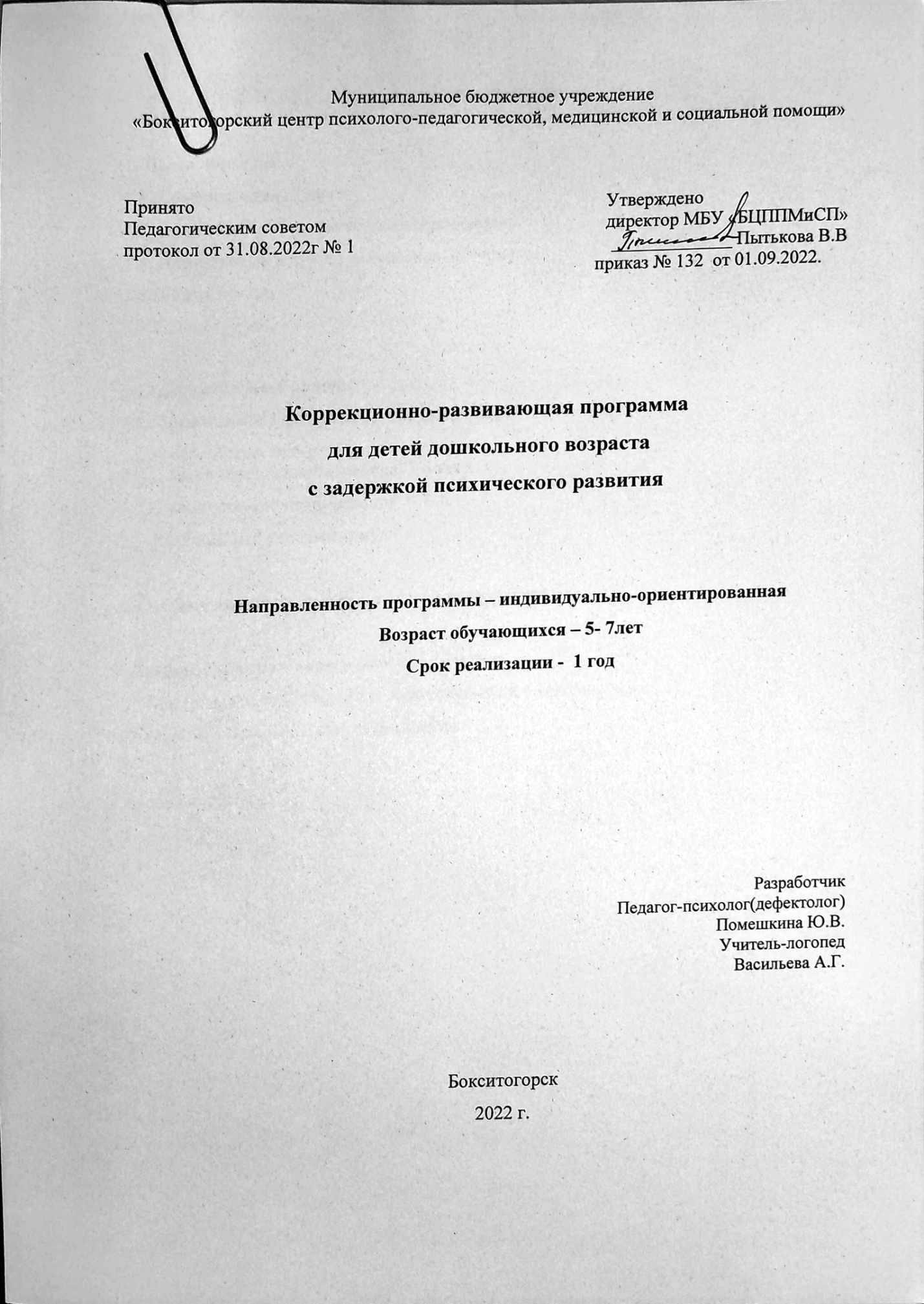 СОДЕРЖАНИЕ1. Целевой раздел1.1. Пояснительная записка 							1.2. Нормативно-правовые основания программы 			1.3. Планируемые результаты освоения  программы         1.3.1. Дети 5-6 лет. 									1.3.2. Дети 6-7 лет. 									2.Содержательный раздел2.1. Тематическое планирование образовательной деятельности2.2.Учебный план программы2.2.1. Тематическое планирование  5-6 лет2.2.2. Тематическое планирование  6-7 лет2.3. Календарный учебный график3. Система оценки результатов освоения программы   					4.Организационно – педагогические условия 4.2. Материально-технические условия реализации программы                   4.2. Учебно – методическая документация					Список литературы									1. Целевой раздел1.1. Пояснительная запискаДанная программа предназначена для работы с детьми  старшего и подготовительного дошкольного возраста  с задержкой психического развития.Под термином «задержка психического развития» понимаются синдромы отставания развития психики в целом или отдельных ее функций (моторных, сенсорных, речевых, эмоционально-волевых), замедление темпа реализации закодированных в генотипе возможностей. Это понятие употребляется по отношению к детям со слабо выраженной органической или функциональной недостаточностью центральной нервной системы (ЦНС).У большинства детей с ЗПР наблюдается полиморфная клиническая симптоматика: незрелость сложных форм поведения, недостатки мотивации и целенаправленной деятельности на фоне повышенной истощаемости, сниженной работоспособности, энцефалопатических расстройств. В одних случаях у детей страдает работоспособность, в других - произвольность в организации и регуляции деятельности, в-третьих - мотивационный компонент деятельности.Среди причин ЗПР выделяют следующие: - слабовыраженные органические повреждения головного мозга, врожденные или возникшие во внутриутробном состоянии, при родовом или раннем периоде жизни ребенка; - генетически обусловленная недостаточность ЦНС;- интоксикации, инфекции, травмы, обменно-трофические расстройства;- неблагоприятные социальные факторы (условия воспитания, дефицит родительского внимания). Данная категория детей требует к себе особого подхода и особой системы работы, как в условиях семьи, так и в условиях образовательного учреждения. Направленность (профиль) программы - индивидуально-ориентированная, коррекционно-развивающая.Данная программа – это практический курс коррекционно-развивающих занятий для детей старшего дошкольного возраста (5-7 лет). Программа составлена с учётом возрастных особенностей детей.Программа направлена на коррекцию наиболее характерных особенностей детей с ЗПР:- снижение работоспособности;- неустойчивость внимания;- более низкий уровень развития восприятия;- недостаточная продуктивность произвольной памяти;-  отставание в развитии всех форм мышления- нарушение речи;- низкий навык самоконтроля;- незрелость эмоционально-волевой сферы;- ограниченный запас общих сведений и представлений.Актуальность программы.Психологическое сопровождение естественного развития детей выступает в данной программе как средство, обостряющее чувствительность видения ребёнком окружающего мира. Раннее начало коррекционно-развивающей работы с детьми старшего дошкольного возраста позволяет создать оптимальные условия для эффективного учебного процесса.Особенности программы. 1. Целостность – учет взаимосвязи различных сторон психической организации ребенка: интеллектуальной, эмоционально-волевой, мотивационной. 2. Структурно – динамический подход – выявление и учет первичных и вторичных отклонений в развитии, факторов, оказывающих доминирующее воздействие на развитие ребенка, что позволяет определить механизмы компенсации, влияющие на процесс обучения. 3. Онтогенетический подход – учет индивидуальных особенностей ребенка. 4. Активность – широкое использование в ходе занятий практической деятельности ребенка. 5. Доступность – подбор методов, приемов, средств, соответствующих возможностям ребенка. 6. Гуманность – любое решение должно приниматься только в интересах ребенка. 7. Оптимизм – вера в возможность развития и обучения ребенка, установка на положительный результат обучения и воспитания. 8. Единство диагностики и коррекции – наблюдение за динамикой развития имеет значение для определения путей, методов коррекционной работы на различных этапах обучения и воспитания. 9. Учет ведущей деятельности. Для ребенка дошкольного возраста такой деятельностью является игра. В процессе игры у него возникает множество вопросов, а значит, он испытывает потребность в получении знаний. Для дошкольников ведущая деятельность игровая. На этой основе и строится вся программа. Программа усложняется соответственно возрасту ребенка. Программа ежегодно обновляется с учетом развития науки, техники, культуры, экономики, технологий и социальной сферы. Программа представляет собой единую систему, состоящую из нескольких этапов работы: - диагностический- коррекционно – развивающий- аналитический.Каждый этап имеет свои задачи, содержание, методы работы. Возрастные ограничения данной программы могут быть расширены, с учетом уровня развития ребенка, что даёт возможность использовать коррекционно-развивающую программу для детей с задержкой психического развития младшего школьного возраста.Адресат программы: Реализация данной программы предназначена для детей 5 - 7 лет с  задержкой психического развития. Цель программы: Развитие и коррекция психофизических качеств личности ребенка в соответствии с его возрастными и индивидуальными особенностями.Задачи программы: 1. Развитие у детей внимания, усидчивости. 2. Развитие слуховой и зрительной памяти. 3. Развитие артикуляционной и общей моторики. 4. Развитие фонематического слуха и слоговой структуры слова. 5. Развитие грамматического строя речи. 6. Обогащение словарного запаса. 7. Развитие коммуникативных навыковОбъем программы: общее количество в год – 120часов( включает занятия учителя-логопеда, учителя-дефектолога (олигофренопедагога), педагога-психолога).Педагог – психолог:Программа рассчитана на 30 часов. Занятия проводятся один раз в неделю индивидуально, длительность занятий 20-30 минут.Учитель-логопед:Программа рассчитана на 30 часов. Занятия проводятся один раз в неделю индивидуально, длительность занятий 20-30 минут.Учитель - дефектолог:Программа рассчитана на 60часов, занятия проводятся  индивидуально 2 раз в неделю (или малыми подгруппами), в зависимости от дефицитарной функции, продолжительность занятия для детей 5-7 лет 20-30 мин.Структура проведения занятия определяется в соответствии с возрастом детей и требованиями СанПиН: Продолжительность непрерывной образовательной деятельности для детей от 5 до 6 лет - не более 20 минут, 10 минут – свободная игра.Срок освоения программы: 1 год.Зачисление на занятия осуществляется на основании заключения психолого-медико-педагогической комиссии (ПМПК), которая устанавливает (уточняет) диагноз и дает рекомендации по выбору направлений коррекционно-развивающй работы с ребенком.В процессе организации коррекционно-развивающего процесса необходимо учитывать особенности психофизического состояния детей (повышенная утомляемость, низкая работоспособность и т.п.), обращать внимание на внешние признаки утомления: вялость, раздражительность, повышенная отвлекаемость и т.д. .1.2 Нормативно-правовые основания программы:1. Федеральный закон от 29 декабря 2012 г. № 273-ФЗ «Об образовании в Российской Федерации». 2. Концепция развития дополнительного образования детей от 4 сентября 2014 г №1726-р. 3. Распоряжение Правительства РФ от 24 апреля 2015 г. № 729-р «План мероприятий на 2015-2020 годы по реализации Концепции развития дополнительного образования детей». 4. Письмо Министерства образования и науки Российской Федерации от 10 февраля 2015 г. № ВК-268/07 «О совершенствовании деятельности центров психолого-педагогической, медицинской и социальной помощи». 5. Приказ Министерства просвещения РФ от 9 ноября 2018 г. N 196 “Об утверждении Порядка организации и осуществления образовательной деятельности по дополнительным общеобразовательным программам”6. Письмо Министерства образования и науки Российской Федерации от 18 ноября 2015 г. № 09-3242 «О направлении рекомендаций по проектированию дополнительных общеразвивающих программ». 7. Постановление Главного государственного санитарного врача Российской Федерации от 28.09.2020 № 28 «Об утверждении СанПиН 2.4.3648-20 "Санитарно-эпидемиологическиетребования к организациям воспитания и обучения, отдыха и оздоровления детей и молодежи"8. Примерная адаптированная основная образовательная программа дошкольного образования детей с задержкой психического развития (Одобрена решением федерального учебно-методического объединения по общему образованию 7 декабря 2017 г. Протокол № 6/17)1.3 .Планируемые результаты освоения программыОдним из важных итогов программы является интеллектуальная база ребёнка, которая предполагает наличие у ребёнка кругозора, запаса конкретных знаний, аналитическое мышление, дифференцированное восприятие, рациональный подход к деятельности, логическое запоминание, интерес к знаниям, овладение на слух разговорной речью и способностью к пониманию. Коррекционно-развивающая работа должна активизировать психические процессы, улучшать процессы восприятия, развивать словесно-логические операции, формировать произвольную психическую активность. Программа позволяет скорректировать у воспитанников внимание, развить усидчивость, слуховую и зрительную память. Разнообразие упражнений на развитие речи, обогащение словарного запаса. Двигательные упражнения скорректируют моторику ребенка. Доброжелательная свободная обстановка на занятиях, снимет повышенную тревожность, улучшит эмоциональный фон, поспособствует развитию коммуникативных навыков.1.3.1.Дети 5-6 летОсобенности психического развития ребёнка в возрасте 5-6 лет в норме. В старшем дошкольном возрасте продолжает развиваться образное мышление. Дети способны не только решить задачу в наглядном плане, но и совершить преобразования объекта, указать, в какой последовательности объекты вступят во взаимодействие, и т.д.  Продолжают развиваться устойчивость, распределение, переключаемость внимания. Наблюдается переход от непроизвольного к произвольному вниманию. Дети шестого года жизни уже могут распределять роли до начала игры и строят свое поведение, придерживаясь роли. Игровое взаимодействие сопровождается речью, соответствующей и по содержанию, и интонационно взятой роли. Действия детей в играх становятся разнообразными. Развитие воображения в этом возрасте позволяет детям сочинять достаточно оригинальные и последовательно разворачивающиеся истории. Дети начинают осваивать социальные отношения и понимать подчиненность позиций в различных видах деятельности взрослых, одни роли становятся для них более привлекательными, чем другие. При распределении ролей могут возникать конфликты, связанные с субординацией ролевого поведения. Развивается изобразительная деятельность детей. Это возраст наиболее активного рисования. Планируемые результатыРазвитие логического мышления - Не отвлекаясь, в течение 10-15 минут выполнять задание. - Запоминать 6-8 картинок в течение 1-2 минут.- Сравнивать два изображения по памяти. - Находить и объяснять отличия между предметами и явлениями.- Находить среди предложенных 4 предметов лишний, объяснять свой выбор. - Выполнять самостоятельно задания по предложенному образцу. - Находить 4-5 пар одинаковых предметов.- Складывать разрезанную картинку из 4-5 неравных частей.- Запоминать 8 слов из 10 предложенных. Математические представления - Различать и называть части суток, времена года по порядку и их характерные особенности.            - Называть какой сегодня день недели. Определять, какой день был вчера, какой сегодня, какой будет завтра.- Ориентироваться на листе бумаги (слева, справа, вверху, внизу, в середине). - Узнавать и называть основные геометрические фигуры (круг, квадрат, треугольник, прямоугольник, овал, шар, куб, цилиндр), их характерные отличия.- Ребенок должен знать все цифры (0, 1, 2, 3, 4, 5, 6, 7, 8, 9). Считать предметы в пределах 10. Правильно пользоваться количественными и порядковыми числительными, отвечать на вопросы «Сколько?», «Который по счету?». - Сравнивать 10 предметов, размещая их в ряд в порядке возрастания (убывания) размера (длины, ширины, высоты, толщины). - Разделить круг, квадрат на две и четыре равные части. Речевое развитие -Употреблять сложные предложения разных видов; при пересказе пользоваться прямой и косвенной речью.- Самостоятельно составлять по образцу рассказы о событиях из личного опыта, по сюжетной картине, по набору картинок; сочинять концовки к сказкам; последовательно, без существенных пропусков пересказывать небольшие литературные произведения.- По плану и образцу рассказывать о предмете, о содержании сюжетной картины, составлять рассказ по 5-6 картинкам с последовательно развивающимся действием. - Согласовывать слова в предложениях: существительные с числительными (пять груш, трое ребят) и прилагательные с существительными (лягушка — зеленое брюшко).- Связно, последовательно и выразительно пересказывать небольшие сказки, придумывать концовки к незнакомым сказкам. - Составлять рассказы о событиях из личного опыта (по плану), составлять небольшие рассказы творческого характера на предложенную тему. - Правильно произносить все звуки. Представления об окружающем мире  - Различать и называть виды транспорта, предметы,облегчающие труд человека в быту, и предметы, создающие комфорт.- Определять размер, цвет, форму, «вес», материал предметов и на основе этого описывать предмет. - Классифицировать предметы, определять материалы, из которых они сделаны. Самостоятельно характеризовать свойства и качества этих материалов: структура поверхности, твердость — мягкость, хрупкость — прочность, блеск, звонкость, температура поверхности. - Знать своих родственников, домашний адрес.- Знать некоторые правила дорожного движения: улицу переходят в специальных местах, через дорогу переходить можно только на зеленый сигнал светофора. - Называть свое имя, фамилию, сколько ему лет, город в котором живет, свою страну и столицу. - Фамилии, имена, а также профессии своих родителей. - Анализировать результаты наблюдений и делать выводы о некоторых закономерностях и взаимосвязях в природе. - Различать зимующих и перелётных птиц; находить и узнавать четыре - пять видов зимующих птиц: воробья, сороку, синицу, снегиря и др. - Рассказывать о повадках диких животных; о помощи человека природе. Навыки мелкой моторики и самообслуживания - Самостоятельно наводить порядок в кабинете (убирать игрушки и материалы для занятий). - Завязывать узелки на веревке. - Ориентироваться в тетради в клетку. - Регулировать силу нажима на карандаш и кисть и изменять направление движения руки в зависимости от формы изображенного предмета. 1.3.2 Дети 6-7 летОсобенности психического развития ребёнка в возрасте 6-7 лет в нормеУ детей этого возраста формируется самооценка, которая зависит от осознания того, насколько успешна его деятельность, насколько успешны его сверстники, как его оценивают педагоги и прочие окружающие люди. Ребенок уже может осознавать себя, а также свое положение, занимаемое им в различных коллективах – семье, среди сверстников и т. д. Способность к моделированию: дети могут работать со схемами, графическим планом местности. В этом возрасте деятельности ребенка присуща эмоциональность и повышается значимость эмоциональных реакций. Соподчинение мотивов - такие мотивы как «я смогу», «я должен» постепенно все больше преобладают над «я хочу». Более сложными становятся игровые действия. В сюжетно-ролевых играх дети осваивают взаимодействия людей, отражающие различные жизненные ситуации: свадьбу, лечение в больнице, бытовые сюжеты. В игре дети могут играть сразу несколько ролей, менять их, комментировать роли других. Продолжает развиваться внимание, оно становится произвольным. В некоторых видах деятельности время сосредоточения достигает 30 минут. Планируемые результатыРазвитие логического мышления - Запоминать 9-10 слов из 10 предложенных после трехкратного повторения.- Находить и объяснить сходства и различия предметов. - Группировать предметы по признакам. - Раскладывать картинки с развивающимся сюжетом (что сначала, что потом). - Находить лишний предмет в группе. - Решать головоломки, логические задачи. -  Описывать по памяти предмет, событие, явление. - Повторить по памяти предложение из 5-6 слов. - Ответить на вопрос: «Зачем нужно идти в школу». Математические представления - Различать и называть части суток, дни недели, месяцы, времена года по порядку.- Ориентироваться в пространстве и на листе бумаги.- Узнавать и называть основные геометрические фигуры (круг, квадрат, треугольник, прямоугольник, ромб, трапеция, овал, шар, куб, цилиндр и др.) и их свойствах. Составлять композиции из фигур.- Ребенок должен знать все цифры (0, 1, 2, 3, 4, 5, 6, 7, 8, 9), прямой и обратный счет, соседей числа. Сравнение чисел. - Соотносить цифры (0-9) с количеством предметов.- Решать задачи на сложение и вычитание в одно действие. - Сравнивать 2 группы предметов, используя знаки сравнения «>», «<»- Сравнивать предметы по длине, измерять объем жидких и сыпучих тел с помощью условной меры. - Знать и называть основные цвета спектра и оттенки. Речевое развитие - Различать на слух и четко произносить все звуки родного языка.-Употреблять обобщающие существительные, синонимы, антонимы, прилагательные и т.д. - Составлять рассказы о предмете, по сюжетной картинке, по серии сюжетных картин с развивающимся сюжетом, из личного опыта по заданному плану или образцу. - Пересказывать и драматизировать небольшие произведения. -Говорить спокойно, не повышая голоса. -Вести беседу: задавать вопросы, отвечать на вопросы, аргументируя ответ, рассказывать о явлениях, событиях.-Употреблять вежливые слова в общении с взрослыми и сверстниками. -Читать наизусть стихи.Представление об окружающем мире - Называть свое имя, фамилию, отчество, дату своего рождения, домашний адрес. - Фамилии, имена, отчества своих родителей.- Называть свою страну, узнавать флаг, герб; иметь представление о президенте.- Различать и называть виды транспорта (воздушный, водный, наземный, подземный). - Соблюдать правила дорожного движения (светофор, некоторые дорожные знаки и их назначение). - Различать и называть электроприборы, бытовую технику и их назначение.- Определять материалы, из которого сделаны предметы. Устанавливать связи между свойствами и признаками разнообразных материалов и их использованием. - Выделять существенные характеристики предметов, их свойства и качества. - Устанавливать связи и взаимодействия человека с природой.- Понимать связь между состоянием окружающей среды и жизнью живых организмов.- Классифицировать представителей животного и растительного мира. Навыки мелкой моторики и самообслуживания -Рисовать на бумаге в клетку узоры, схемы. -Точно копировать простой узор. -Писать графические диктанты на листе в клетку («одна клетка вправо, две 24 клетки верх, и т. д.»)2.Содержательный раздел2.1. Тематическое планирование образовательной деятельностиПрограмма состоит из 2 этапов коррекционно-развивающей работы. Работа  по расширению словаря и параллельно проводится работа по развитию элементарных математических представлений, уточнению временных и пространственных представлений, по развитию сенсорных эталонов (величина, цвет, форма). На каждом из следующих этапов работа включает в себя уточнение знаний, полученных при освоении материала предшествующего этапа. Особое внимание при этом уделяется методам сравнения и дифференциации. Количество занятий по каждой теме определяется уровнем сформированности знаний у детей в соответствии с возрастными требованиями, их возрастными и индивидуальными особенностями. Всё это должно учитываться при подборе дидактического и речевого материала на каждое занятие.В программе предусматривается итоговый контроль. Текущий контроль усвоения тем на каждом этапе возможен либо на отдельном занятии, либо в рамках основного занятия.I этап (5-6 лет) включает в себя:1. Работу по расширению словаря : «Осень. Огород. Овощи», «Сад. Фрукты», «Игрушки», «Одежда», «Обувь», «Квартира. Мебель», «Кухня. Посуда».2. Работу по развитию элементарных математических и пространственно-временных представлений:уточнение и расширение представлений детей о количественных отношениях в натуральном ряду чисел в пределах 10, в прямом и обратном порядке;знакомство с цифрами от 0 до 5;количественный и порядковый счёт предметов до 5 на материале лексической темы, соотнесение количества и числа до 5;знакомство со знаками сложения и вычитания: «+» и «-»;знакомство со способами образования последующего и предыдущего чисел;знакомство с составом числа в пределах 5;знакомство с порядком расположения чисел и цифр в числовом ряду с использованием терминов: «перед», «между», «за», «соседние числа»;закрепление знаний основных цветов и оттенков;закрепление знаний по распознаванию и соотнесению геометрических фигур (круг, квадрат, прямоугольник, овал, треугольник);формирование навыка ориентировки на плоскости и в пространстве (вверху, внизу, слева, справа);уточнение и расширение представлений о временных отношениях (времена года, осенние месяцы, части суток). 3. Работа по развитию высших психических функций(ВПФ)-память (слуховая, зрительная)-внимание- мышление- восприятия- сенсомоторная координацияII этап (6-7 лет) включает в себя:1. Расширение и уточнение словаря о предметах и явлениях природы окружающего мира: «Зима. Зимние приметы», «Зимующие птицы», «Комнатные растения», «Новый год», «Домашние птицы», «Домашние животные и их детёныши», «Дикие животные и их детёныши», «Транспорт. Виды транспорта», «Профессии на транспорте», «Профессии (почтальон, продавец, др.).2. Развитие элементарных математических, пространственно-временных представлений, уточнение сенсорных эталонов:порядковый и количественный счёт в пределах 10, в прямом и обратном порядке;закрепление счёта от 1 до 5 в прямом и обратном порядке, соотнесение числа, цифры и количества;знакомство с цифрами «6», «7», состав чисел «6», «7»;упражнения в соотнесении количества, числа с цифрами «6», «7»;решение простейших задач ±1; ±2;сравнение численности множеств: «одинаково», «больше», «меньше»; математические знаки «>», «<», «=»;закрепление знаний об основных цветах и оттенках (на предметах лексических тем);упражнения в сравнении фигур и предметов по форме, цвету, размеру, материалу;формирование навыка ориентировки по времени года (зимние месяцы), по смежным частям суток (сегодня, вчера, раньше, скоро);закрепление и умение ориентироваться в пространстве помещения и тетрадного листа;закрепление названий времён года, изученных месяцев, дней недели.3.Работа по развитию высших психических функций(ВПФ)-память (слуховая, зрительная)-внимание- мышление- восприятия- сенсомоторная координация2.2.Учебный план программы2.2.1. Тематическое планирование 5-6 летПедагог-психологУчитель-логопед Учитель-дефектолог2.2.2. Тематическое планирование 6-7 летПедагог-психологУчитель-логопедУчитель-дефектолог2.3. Календарный учебный график3. Система оценки результатов освоения программыОб эффективности занятий можно судить по прямым и опосредованным результатам. Прямые результаты выявляются по итоговой психодиагностике детей с помощью специально подобранных психодиагностических методик, определяющих уровень развития познавательных функций (памяти, внимания, мышления). Опосредованные результаты можно определить по экспертным оценкам (опрос, отзывы) детей, родителей, учителей. Используются следующие диагностические методики (которые могут варьироваться):1. Ясюкова Л.А. Диагностический комплекс Прогноз и профилактика проблем обучения в школе 1-2частиИздательство: Иматон  2006г.1 часть Методика определения готовности к школе 1-2 классы.2.Волкова Г. А. Методика психолого-логопедического обследования детей с нарушениями речи. Вопросы дифференциальной диагностики: УчебноМетодическое пособие». — СЕЮ: ДЕТСТВО-ПРЕСС, 2014.Для оценки эффективности проводится анализ результатов входной и выходной диагностики. Программой не предусматривается оценивание качества образовательной деятельности Организации на основе достижения детьми с ЗПР планируемых результатов освоения ПрограммыДля оценки эффективности заполняется таблица Уровень эффективности реализации программыпо групповой работе в целом определяется путем процентного соотношения показателей динамики по всем участникам группы. В качестве основного критерия эффективности данной программы выбран суммарный количественный показатель детей с позитивной динамикой, который соответствует или превышает значение 60%,при условии 90%-100% посещаемости коррекционных занятий и закреплении полученных знаний в домашних условиях.4.Организационно – педагогические условия 4.2.Материально-технические условия реализации программыМатериально-техническая база приведена в соответствие с задачами по обеспечению реализации представленной программы, имеются все необходимые для программы учебно-материальные пособия, создана соответствующая образовательная и социальная среда. Для реализации программы используются кабинеты для коррекционно-развивающего обучения и проведения практических занятий. Планировка и оформление помещений созданы с максимально возможным учётом особенностей организации реализации программы. Кабинеты хорошо освещены, оборудованы необходимым набором технического, игрового оборудования, наглядно-дидактическим материалом. Всё игровое, специальное и техническое оборудование имеет свои отдельные места расположения, что позволяет оформлять и оборудовать каждое пространство под потребности конкретного ребёнка и задачи специалистов. В организации предусмотрены места для семей на время ожидания встречи со специалистами. В таблицах 1 и 2 указан перечень технического оборудования и и необходимого игрового, дидактического оснащения для реализации программы. Таблица 1Таблица 24.2. Учебно – методическая документацияВ программу включены следующие парциальные программы, методические пособия и разработки: Борякова, Н.Ю. Коррекционно-развивающее обучение и воспитание дошкольников с задержкой психического развития. Теория и практика : монография / Н.Ю. Борякова. – М. : РИЦ МГГУ им. М.А. Шолохова, 2016.Программа воспитания и обучения дошкольников с задержкой психического развития / Л.Б. Баряева, И.Г. Вечканова, О.П. Гаврилушкина и др.; под.ред. Л.Б. Баряевой, Е.А. Логиновой. – СПб. : ЦДК проф. Л.Б. Баряевой, 2010.Шевченко, С.Г. Подготовка к школе детей с задержкой психического развития 
/ С.Г. Шевченко и др.; под общ.ред. С.Г. Шевченко. – М. : Школьная Пресса, 2015. В кабинете создана предметно-развивающая среда. Используется педагогический опыт и образовательные технологии на основе изучения профессиональной литературы, самоанализа и анализа деятельности других педагогов. Оформлены педагогические разработки в виде отчетов, рефератов, выступлений. Каждое занятие имеет обучающий характер. Материал подбирается в соответствии с тематикой занятия. Обязательно использование наглядных пособий в виде игрушек, карточек, рисунков, таблиц. Главным принципом построения совместной деятельности является опора на взаимодействие педагога и ребёнка, наглядность, движение, игру. Структура образовательной деятельности: последовательность; доступность; создание игровых ситуаций. Основными особенностями реализации программы являются:- Дозированность учебного материала; - Многократное повторение; - Упор на наглядность; - Частая смена видов деятельности. Содержание данной программы направленно на как можно более полное устранение отставания темпа развития психических и физических качеств ребёнка в соответствии с возрастными и индивидуальными особенностями, на развитие коммуникативных навыков, гармоничное взаимодействие ребенка и взрослого. Список литературыБабкина, Н.В. Саморегуляция в познавательной деятельности у детей с задержкой психического развития :монография/ Н.В. Бабкина. – М. : Гуманитарный издат. центр ВЛАДОС, 2016. – 143 с.Баряева, Л.Б. Интегративная модель математического образования дошкольников с задержкой психического развития : монография / Л.Б. Баряева. – СПб. : Изд-во РГПУ 
им. А.И. Герцена, 2015. Борякова, Н.Ю. Коррекционно-развивающее обучение и воспитание дошкольников с задержкой психического развития. Теория и практика : монография / Н.Ю. Борякова. – М. : РИЦ МГГУ им. М.А. Шолохова, 2016. – 170 с.Винник, М.О. Задержка психического развития у детей: методологические принципы и технологии диагностической и коррекционной работы / М.О. Винник. – 
Ростов н/Д. : Феникс, 2012.Коробейников, И.А. Дифференциация образовательных потребностей как основа дифференцированных условий образования детей с ЗПР / И.А. Коробейников, Н.В. Бабкина // Дефектология. – 2017. – № 2. – С. 3-13. Мамайчук, И.И. Помощь психолога ребенку с задержкой психического развития 
/ И.И. Мамайчук, М.Н. Ильина. – СПб. : Речь, 2010.Программа воспитания и обучения дошкольников с задержкой психического развития / Л.Б. Баряева, И.Г. Вечканова, О.П. Гаврилушкина и др.; под.ред. Л.Б. Баряевой, Е.А. Логиновой. – СПб. : ЦДК проф. Л.Б. Баряевой, 2010.Психолого-педагогическая диагностика / под ред. И.Ю. Левченко, С.Д. Забрамной. – М. : Академия, 2010.Тригер, Р.Д. Психологические особенности социализации детей с задержкой психического развития / Р.Д. Тригер. – СПб. : Питер, 2009.Ульенкова, У.В. Организация и содержание специальной психологической помощи детям с проблемами в развитии / У.В. Ульенкова, О.В. Лебедева. – М. : Академия, 2014. Шевченко, С.Г. Подготовка к школе детей с задержкой психического развития 
/ С.Г. Шевченко и др.; под общ.ред. С.Г. Шевченко.– М. : Школьная Пресса, 2015. – Кн. 1.Интернет ресурсhttp://pedprospekt.ru/doshkolnoe/index?nomer_publ=3662№Наименование разделовВсего часовВ том числеВ том числеФорма контроля№Наименование разделовВсего часовтеоретическихпрактическихФорма контроля1Коррекция психических процессов30-30наблюдение2.Развитие социально-личностной сферы60-60наблюдение3.Формирование лексико-грамматических средств языка и связной речи. Развитие и  обогащение словарного запаса3030наблюдениеВСЕГО120120БлокиТема Тема Игры, упражненияКоличество часов1. Первичная диагностика2. Итоговая диагностика1. Первичная диагностика2. Итоговая диагностика1. Первичная диагностика2. Итоговая диагностикаЯсюкова Л.А. Диагностический комплекс Прогноз и профилактика проблем обучения в школе Издательство: Иматон  2006г.1 часть Методика определения готовности к школе.2Развитие сенсомоторной координацииРазвитие сенсомоторной координации1. Развитие ориентации пространстве2.Развитие графических навыков и мелкой моторики3.Развитие конструктивногопраксиса «Правый, левый», «Пространственные отношения ( на, над, под, за и т.д), игры на снятие психоэмоционального напряжения «Найди предмет», «Нос-ухо-нос», «Копирование точек», «Что это?», «Составь фигуру»,  «Лабиринты», «Раскрась правильно», палочки Кьюзинера,  «Графический диктант», «Нарисуй по заданию», игры со спичками, пазлы, «Штриховка», «Пуговица», «Продолжи узор»,  «Наматываем клубок», «Рисуем по точкам», «Графический диктант», «Нарисуй по клеточкам», «Собираем бусы» «Шнуровка»3Развитие восприятия Развитие восприятия 1.Развитие восприятия формы, цвета, величины.2. Развитие ориентации во времени«Что в мешочке?» «Узнай на ощупь» «Цвета» «На что похоже» «Найди цифры» «Логические задачи», «Узнай по контуру» «Что спрятано» «Продолжи узор» «Составь фигуру» «Составь из палочек» «Нарисуй по памяти» «Найди лишнюю фигуру» «Найди такие-же»2Развитие памяти Развитие памяти 1. Развитие образной памяти2. Развитие слуховой памяти3. Развитие логической памяти.4. Обучение смысловым приемам запоминания«Мысленные образы» «Вспомни, что услышал» «Запомни все» «Пересказ по кругу» «Повтори все» «Слушай внимательно» «Четыре стихии», «Пиктограммы» мнемотехники  «Подбери слово помощник» «Запоминание чисел» «Используем визуальный код»«Пары слов» «Путаница» «Запомни слова в ассоциациях» «Запомни слова, оживляя картинку» «Составь историю»6Развитие внимания Развитие внимания 1. Развитие переключаемости внимания2. Развитие распределения внимания.3. Развитие объема внимания4. Развитие концентрации внимания.«НОС-УХО-НОС», «Бывает-не бывает»«Наоборот» «Не пропусти лишнее» «Четыре стихии»«Запомни точки» «Найди числа» (таблицы Шульте) «Непонятные слова», «Запомни слова и запиши» «Запомни предложения и запиши»6Развитие мышления Развитие мышления 1. Развитие умения классифицировать.2. Развитие умения сравнивать3. Развитие умения систематизировать4. Развитие умения выявлять закономерности5. Развитие пространственного мышления.6. Развитие логического мышления.7. Развитие творческого мышления.8. Развитие абстрактного мышления«Назови одним словом» «Добавь слово» «Кто больше подберет слов» «Найди лишнее» «Я знаю пять имен девочек» «Лабиринты» «Подбери заплатку» «Составь узор» «Кубики Косса» «Собери пазл» палочки Кюзинера, «Составь из палочек» «Составь фигуру» лабиринт «Архимедова игра» «Танграм» «Найди предмет» Пазлы «Найди части» «Какая фигура выпала?» « Подбери правильно»Логические задачи, Анаграммы, «Найди окончание», «Продолжи ряд» «Дорисуй, чего не хватает» «Соедини слоги» «Слова спрятались» «Прочитай имена по стрелкам» «Расставь буквы в соответствии с цифрами» «Прочитай слова»11ИТОГОИТОГОИТОГОИТОГО30Лексическая темаГрамматический строй речиРазвитие фонематического слухаРазвитие звуко-слоговой структурыРазвитие связной речиЧасыОвощиРазличные грамматические категории развиваются на материале лексической темы.Основные направления работы:- согласование слов в предложении в роде, числе, падеже,- образование формы множественного числа именительного и родительного падежа,- закрепление употребления в речи простых предлогов: НА – С, В – ИЗ, ПО,- образование существительных с уменьшительно-ласкательными суффиксами: -ик, -чик, -ечк, -очк, -еньк, -оньк,- образование относительных прилагательных. Выделение из ряда звуков [А, У]Различение на слух длинных и коротких словРазвитие связной речи проходит на базе лексического материала изучаемой темы и осуществляется в следующих направлениях:- развитие диалогической речи,- составление простых предложений с опорой на вопроси иллюстрацию,- повторение по образцу рассказов-описаний из 2-х – 3-х предложений,- составление описательных рассказов по плану с опорой на схемы. 1ФруктыРазличные грамматические категории развиваются на материале лексической темы.Основные направления работы:- согласование слов в предложении в роде, числе, падеже,- образование формы множественного числа именительного и родительного падежа,- закрепление употребления в речи простых предлогов: НА – С, В – ИЗ, ПО,- образование существительных с уменьшительно-ласкательными суффиксами: -ик, -чик, -ечк, -очк, -еньк, -оньк,- образование относительных прилагательных. Анализ и синтез на слух слияний гласных АУ, УАРазличение на слух длинных и коротких словРазвитие связной речи проходит на базе лексического материала изучаемой темы и осуществляется в следующих направлениях:- развитие диалогической речи,- составление простых предложений с опорой на вопроси иллюстрацию,- повторение по образцу рассказов-описаний из 2-х – 3-х предложений,- составление описательных рассказов по плану с опорой на схемы. 1ЯгодыРазличные грамматические категории развиваются на материале лексической темы.Основные направления работы:- согласование слов в предложении в роде, числе, падеже,- образование формы множественного числа именительного и родительного падежа,- закрепление употребления в речи простых предлогов: НА – С, В – ИЗ, ПО,- образование существительных с уменьшительно-ласкательными суффиксами: -ик, -чик, -ечк, -очк, -еньк, -оньк,- образование относительных прилагательных. Выделение ударных звуков [А, У] на фоне словПередача ритмического рисунка двусложных слов, состоящих из открытых слогов.Развитие связной речи проходит на базе лексического материала изучаемой темы и осуществляется в следующих направлениях:- развитие диалогической речи,- составление простых предложений с опорой на вопроси иллюстрацию,- повторение по образцу рассказов-описаний из 2-х – 3-х предложений,- составление описательных рассказов по плану с опорой на схемы. 1Дары леса Различные грамматические категории развиваются на материале лексической темы.Основные направления работы:- согласование слов в предложении в роде, числе, падеже,- образование формы множественного числа именительного и родительного падежа,- закрепление употребления в речи простых предлогов: НА – С, В – ИЗ, ПО,- образование существительных с уменьшительно-ласкательными суффиксами: -ик, -чик, -ечк, -очк, -еньк, -оньк,- образование относительных прилагательных. Выделение из ряда звуков звуков [О, И]Передача ритмического рисунка двусложных слов, состоящих из открытых слогов.Развитие связной речи проходит на базе лексического материала изучаемой темы и осуществляется в следующих направлениях:- развитие диалогической речи,- составление простых предложений с опорой на вопроси иллюстрацию,- повторение по образцу рассказов-описаний из 2-х – 3-х предложений,- составление описательных рассказов по плану с опорой на схемы. 1ОсеньРазличные грамматические категории развиваются на материале лексической темы.Основные направления работы:- согласование слов в предложении в роде, числе, падеже,- образование формы множественного числа именительного и родительного падежа,- закрепление употребления в речи простых предлогов: НА – С, В – ИЗ, ПО,- образование существительных с уменьшительно-ласкательными суффиксами: -ик, -чик, -ечк, -очк, -еньк, -оньк,- образование относительных прилагательных. Анализ и синтез на слух слияний гласных ОИ, ИОПередача ритмического рисунка двусложных слов, состоящих из открытых слогов.Развитие связной речи проходит на базе лексического материала изучаемой темы и осуществляется в следующих направлениях:- развитие диалогической речи,- составление простых предложений с опорой на вопроси иллюстрацию,- повторение по образцу рассказов-описаний из 2-х – 3-х предложений,- составление описательных рассказов по плану с опорой на схемы. 1ДеревьяРазличные грамматические категории развиваются на материале лексической темы.Основные направления работы:- согласование слов в предложении в роде, числе, падеже,- образование формы множественного числа именительного и родительного падежа,- закрепление употребления в речи простых предлогов: НА – С, В – ИЗ, ПО,- образование существительных с уменьшительно-ласкательными суффиксами: -ик, -чик, -ечк, -очк, -еньк, -оньк,- образование относительных прилагательных. Выделение ударных звуков [О, И] на фоне словПередача ритмического рисунка двусложных слов, состоящих из открытых слогов.Развитие связной речи проходит на базе лексического материала изучаемой темы и осуществляется в следующих направлениях:- развитие диалогической речи,- составление простых предложений с опорой на вопроси иллюстрацию,- повторение по образцу рассказов-описаний из 2-х – 3-х предложений,- составление описательных рассказов по плану с опорой на схемы. 1ИгрушкиРазличные грамматические категории развиваются на материале лексической темы.Основные направления работы:- согласование слов в предложении в роде, числе, падеже,- образование формы множественного числа именительного и родительного падежа,- закрепление употребления в речи простых предлогов: НА – С, В – ИЗ, ПО,- образование существительных с уменьшительно-ласкательными суффиксами: -ик, -чик, -ечк, -очк, -еньк, -оньк,- образование относительных прилагательных. Анализ и синтез на слух различных слияний гласных Ф, О, И, УПередача ритмического рисунка трехсложных слов, состоящих из открытых слогов.Развитие связной речи проходит на базе лексического материала изучаемой темы и осуществляется в следующих направлениях:- развитие диалогической речи,- составление простых предложений с опорой на вопроси иллюстрацию,- повторение по образцу рассказов-описаний из 2-х – 3-х предложений,- составление описательных рассказов по плану с опорой на схемы. 1ОдеждаРазличные грамматические категории развиваются на материале лексической темы.Основные направления работы:- согласование слов в предложении в роде, числе, падеже,- образование формы множественного числа именительного и родительного падежа,- закрепление употребления в речи простых предлогов: НА – С, В – ИЗ, ПО,- образование существительных с уменьшительно-ласкательными суффиксами: -ик, -чик, -ечк, -очк, -еньк, -оньк,- образование относительных прилагательных. Выделение ударных звуков [О, А, У, И] на фоне словПередача ритмического рисунка трехсложных слов, состоящих из открытых слогов.Развитие связной речи проходит на базе лексического материала изучаемой темы и осуществляется в следующих направлениях:- развитие диалогической речи,- составление простых предложений с опорой на вопроси иллюстрацию,- повторение по образцу рассказов-описаний из 2-х – 3-х предложений,- составление описательных рассказов по плану с опорой на схемы. 1ОбувьРазличные грамматические категории развиваются на материале лексической темы.Основные направления работы:- согласование слов в предложении в роде, числе, падеже,- образование формы множественного числа именительного и родительного падежа,- закрепление употребления в речи простых предлогов: НА – С, В – ИЗ, ПО,- образование существительных с уменьшительно-ласкательными суффиксами: -ик, -чик, -ечк, -очк, -еньк, -оньк,- образование относительных прилагательных. Выделение ударных звуков [О, А, У, И] на фоне словПередача ритмического рисунка трехсложных слов, состоящих из открытых слогов.Развитие связной речи проходит на базе лексического материала изучаемой темы и осуществляется в следующих направлениях:- развитие диалогической речи,- составление простых предложений с опорой на вопроси иллюстрацию,- повторение по образцу рассказов-описаний из 2-х – 3-х предложений,- составление описательных рассказов по плану с опорой на схемы. 1Мебель (квартира) Различные грамматические категории развиваются на материале лексической темы.Основные направления работы:- согласование слов в предложении в роде, числе, падеже,- образование формы множественного числа именительного и родительного падежа,- закрепление употребления в речи простых предлогов: НА – С, В – ИЗ, ПО,- образование существительных с уменьшительно-ласкательными суффиксами: -ик, -чик, -ечк, -очк, -еньк, -оньк,- образование относительных прилагательных,- употребление в речи глаголов повелительного направления,- образование существительных с суффиксами: -ат, - ят, -онок, -енок.Звуки [Т - Т']Передача ритмического рисунка двух и трехсложных слов, состоящих из открытых слогов.Развитие связной речи проходит на базе лексического материала изучаемой темы и осуществляется в следующих направлениях:- развитие диалогической речи,- составление простых предложений с опорой на вопроси иллюстрацию,- повторение по образцу рассказов-описаний из2-х – 3-х предложений,- составление описательных рассказов по плану с опорой на схемы,- составление рассказов по сюжетным сериям по плану, с опорой на вопросы.1Посуда (кухня)Различные грамматические категории развиваются на материале лексической темы.Основные направления работы:- согласование слов в предложении в роде, числе, падеже,- образование формы множественного числа именительного и родительного падежа,- закрепление употребления в речи простых предлогов: НА – С, В – ИЗ, ПО,- образование существительных с уменьшительно-ласкательными суффиксами: -ик, -чик, -ечк, -очк, -еньк, -оньк,- образование относительных прилагательных,- употребление в речи глаголов повелительного направления,- образование существительных с суффиксами: -ат, - ят, -онок, -енок.Анализ и синтез слогов и слов со звуками [Т - Т']Передача ритмического рисунка двух и трехсложных слов, состоящих из открытых слогов.Развитие связной речи проходит на базе лексического материала изучаемой темы и осуществляется в следующих направлениях:- развитие диалогической речи,- составление простых предложений с опорой на вопроси иллюстрацию,- повторение по образцу рассказов-описаний из2-х – 3-х предложений,- составление описательных рассказов по плану с опорой на схемы,- составление рассказов по сюжетным сериям по плану, с опорой на вопросы.1ЗимаРазличные грамматические категории развиваются на материале лексической темы.Основные направления работы:- согласование слов в предложении в роде, числе, падеже,- образование формы множественного числа именительного и родительного падежа,- закрепление употребления в речи простых предлогов: НА – С, В – ИЗ, ПО,- образование существительных с уменьшительно-ласкательными суффиксами: -ик, -чик, -ечк, -очк, -еньк, -оньк,- образование относительных прилагательных,- употребление в речи глаголов повелительного направления,- образование существительных с суффиксами: -ат, - ят, -онок, -енок.Звуки [П - П']Передача ритмического рисунка односложных слов, состоящих из закрытого слога.Развитие связной речи проходит на базе лексического материала изучаемой темы и осуществляется в следующих направлениях:- развитие диалогической речи,- составление простых предложений с опорой на вопроси иллюстрацию,- повторение по образцу рассказов-описаний из2-х – 3-х предложений,- составление описательных рассказов по плану с опорой на схемы,- составление рассказов по сюжетным сериям по плану, с опорой на вопросы.1Зимующие птицыРазличные грамматические категории развиваются на материале лексической темы.Основные направления работы:- согласование слов в предложении в роде, числе, падеже,- образование формы множественного числа именительного и родительного падежа,- закрепление употребления в речи простых предлогов: НА – С, В – ИЗ, ПО,- образование существительных с уменьшительно-ласкательными суффиксами: -ик, -чик, -ечк, -очк, -еньк, -оньк,- образование относительных прилагательных,- употребление в речи глаголов повелительного направления,- образование существительных с суффиксами: -ат, - ят, -онок, -енок.Анализ и синтез слогов и слов со звуками [П - П']Передача ритмического рисунка односложных слов, состоящих из закрытого слога.Развитие связной речи проходит на базе лексического материала изучаемой темы и осуществляется в следующих направлениях:- развитие диалогической речи,- составление простых предложений с опорой на вопроси иллюстрацию,- повторение по образцу рассказов-описаний из2-х – 3-х предложений,- составление описательных рассказов по плану с опорой на схемы,- составление рассказов по сюжетным сериям по плану, с опорой на вопросы.1Новый годРазличные грамматические категории развиваются на материале лексической темы.Основные направления работы:- согласование слов в предложении в роде, числе, падеже,- образование формы множественного числа именительного и родительного падежа,- закрепление употребления в речи простых предлогов: НА – С, В – ИЗ, ПО,- образование существительных с уменьшительно-ласкательными суффиксами: -ик, -чик, -ечк, -очк, -еньк, -оньк,- образование относительных прилагательных,- употребление в речи глаголов повелительного направления,- образование существительных с суффиксами: -ат, - ят, -онок, -енок.Звуки [Н - Н']Передача ритмического рисунка двусложных слов, с закрытым слогом.Развитие связной речи проходит на базе лексического материала изучаемой темы и осуществляется в следующих направлениях:- развитие диалогической речи,- составление простых предложений с опорой на вопроси иллюстрацию,- повторение по образцу рассказов-описаний из2-х – 3-х предложений,- составление описательных рассказов по плану с опорой на схемы,- составление рассказов по сюжетным сериям по плану, с опорой на вопросы.1Домашние птицыРазличные грамматические категории развиваются на материале лексической темы.Основные направления работы:- согласование слов в предложении в роде, числе, падеже,- образование формы множественного числа именительного и родительного падежа,- закрепление употребления в речи простых предлогов: НА – С, В – ИЗ, ПО,- образование существительных с уменьшительно-ласкательными суффиксами: -ик, -чик, -ечк, -очк, -еньк, -оньк,- образование относительных прилагательных,- употребление в речи глаголов повелительного направления,- образование существительных с суффиксами: -ат, - ят, -онок, -енок.Анализ и синтез слогов и слов со звуками [Н - Н']Передача ритмического рисунка двусложных слов, с закрытым слогом.Развитие связной речи проходит на базе лексического материала изучаемой темы и осуществляется в следующих направлениях:- развитие диалогической речи,- составление простых предложений с опорой на вопроси иллюстрацию,- повторение по образцу рассказов-описаний из2-х – 3-х предложений,- составление описательных рассказов по плану с опорой на схемы,- составление рассказов по сюжетным сериям по плану, с опорой на вопросы.1Домашние животные и их детенышиДикие животные и их детенышиРазличные грамматические категории развиваются на материале лексической темы.Основные направления работы:- согласование слов в предложении в роде, числе, падеже,- образование формы множественного числа именительного и родительного падежа,- закрепление употребления в речи простых предлогов: НА – С, В – ИЗ, ПО,- образование существительных с уменьшительно-ласкательными суффиксами: -ик, -чик, -ечк, -очк, -еньк, -оньк,- образование относительных прилагательных,- употребление в речи глаголов повелительного направления,- образование существительных с суффиксами: -ат, - ят, -онок, -енок.Звуки [М - М']Передача ритмического рисунка двусложных слов со стечением согласных в начале.Развитие связной речи проходит на базе лексического материала изучаемой темы и осуществляется в следующих направлениях:- развитие диалогической речи,- составление простых предложений с опорой на вопроси иллюстрацию,- повторение по образцу рассказов-описаний из2-х – 3-х предложений,- составление описательных рассказов по плану с опорой на схемы,- составление рассказов по сюжетным сериям по плану, с опорой на вопросы.2/1Домашние животные и их детенышиДикие животные и их детенышиРазличные грамматические категории развиваются на материале лексической темы.Основные направления работы:- согласование слов в предложении в роде, числе, падеже,- образование формы множественного числа именительного и родительного падежа,- закрепление употребления в речи простых предлогов: НА – С, В – ИЗ, ПО,- образование существительных с уменьшительно-ласкательными суффиксами: -ик, -чик, -ечк, -очк, -еньк, -оньк,- образование относительных прилагательных,- употребление в речи глаголов повелительного направления,- образование существительных с суффиксами: -ат, - ят, -онок, -енок.Анализ и синтез слогов и слов со звуками [М - М']Передача ритмического рисунка двусложных слов со стечением согласных в начале.Развитие связной речи проходит на базе лексического материала изучаемой темы и осуществляется в следующих направлениях:- развитие диалогической речи,- составление простых предложений с опорой на вопроси иллюстрацию,- повторение по образцу рассказов-описаний из2-х – 3-х предложений,- составление описательных рассказов по плану с опорой на схемы,- составление рассказов по сюжетным сериям по плану, с опорой на вопросы.1ТранспортРазличные грамматические категории развиваются на материале лексической темы.Основные направления работы:- согласование слов в предложении в роде, числе, падеже,- образование формы множественного числа именительного и родительного падежа,- закрепление употребления в речи простых предлогов: НА – С, В – ИЗ, ПО,- образование существительных с уменьшительно-ласкательными суффиксами: -ик, -чик, -ечк, -очк, -еньк, -оньк,- образование относительных прилагательных,- употребление в речи глаголов повелительного направления,- образование существительных с суффиксами: -ат, - ят, -онок, -енок.Звуки [К - К']Передача ритмического рисунка двусложных слов со стечением согласных в середине.Развитие связной речи проходит на базе лексического материала изучаемой темы и осуществляется в следующих направлениях:- развитие диалогической речи,- составление простых предложений с опорой на вопроси иллюстрацию,- повторение по образцу рассказов-описаний из2-х – 3-х предложений,- составление описательных рассказов по плану с опорой на схемы,- составление рассказов по сюжетным сериям по плану, с опорой на вопросы.1Профессии Различные грамматические категории развиваются на материале лексической темы.Основные направления работы:- согласование слов в предложении в роде, числе, падеже,- образование формы множественного числа именительного и родительного падежа,- закрепление употребления в речи простых предлогов: НА – С, В – ИЗ, ПО,- образование существительных с уменьшительно-ласкательными суффиксами: -ик, -чик, -ечк, -очк, -еньк, -оньк,- образование относительных прилагательных,- употребление в речи глаголов повелительного направления,- образование существительных с суффиксами: -ат, - ят, -онок, -енок.Анализ и синтез слогов и слов со звуками [К - К']Передача ритмического рисунка двусложных слов со стечением согласных в середине.Развитие связной речи проходит на базе лексического материала изучаемой темы и осуществляется в следующих направлениях:- развитие диалогической речи,- составление простых предложений с опорой на вопроси иллюстрацию,- повторение по образцу рассказов-описаний из2-х – 3-х предложений,- составление описательных рассказов по плану с опорой на схемы,- составление рассказов по сюжетным сериям по плану, с опорой на вопросы.1Родина и наша армияРазличные грамматические категории развиваются на материале лексической темы.Основные направления работы:- согласование слов в предложении в роде, числе, падеже,- образование формы множественного числа именительного и родительного падежа,- закрепление употребления в речи простых предлогов: НА – С, В – ИЗ, ПО,- образование существительных с уменьшительно-ласкательными суффиксами: -ик, -чик, -ечк, -очк, -еньк, -оньк,- образование относительных прилагательных,- употребление в речи глаголов повелительного направления,- образование существительных с суффиксами: -ат, - ят, -онок, -енок.Анализ и синтез слогов и слов с изученными звукамиПередача ритмического рисунка двусложных слов со стечением согласных в середине.Развитие связной речи проходит на базе лексического материала изучаемой темы и осуществляется в следующих направлениях:- развитие диалогической речи,- составление простых предложений с опорой на вопроси иллюстрацию,- повторение по образцу рассказов-описаний из2-х – 3-х предложений,- составление описательных рассказов по плану с опорой на схемы,- составление рассказов по сюжетным сериям по плану, с опорой на вопросы.1Семья. Мамин праздникРазличные грамматические категории развиваются на материале лексической темы.Основные направления работы:- согласование слов в предложении в роде, числе, падеже,- образование формы множественного числа именительного и родительного падежа,- закрепление употребления в речи простых предлогов: НА – С, В – ИЗ, ПО, НАД – ПОД,- образование существительных с уменьшительно-ласкательными суффиксами: -ик, -чик, -ечк, -очк, -еньк, -оньк,- образование относительных прилагательных,- употребление в речи глаголов повелительного направления,- образование существительных с суффиксами: -ат, - ят, -онок, -енок,- подбор синонимов и антонимов.Звуки [Б - Б']Передача ритмического рисунка двусложных слов со стечением согласных в конце.Развитие связной речи проходит на базе лексического материала изучаемой темы и осуществляется в следующих направлениях:- совершенствование диалогической и монологической речи, - составление простых предложений из 4-х – 5-ти слов,- распространение предложения с опорой на вопрос и иллюстрацию,- составление описательных рассказов и загадок-описаний по плану и с опорой на схемы,- пересказ текста по плану,- составление рассказа по сюжетной серии .1Животные севераРазличные грамматические категории развиваются на материале лексической темы.Основные направления работы:- согласование слов в предложении в роде, числе, падеже,- образование формы множественного числа именительного и родительного падежа,- закрепление употребления в речи простых предлогов: НА – С, В – ИЗ, ПО, НАД – ПОД,- образование существительных с уменьшительно-ласкательными суффиксами: -ик, -чик, -ечк, -очк, -еньк, -оньк,- образование относительных прилагательных,- употребление в речи глаголов повелительного направления,- образование существительных с суффиксами: -ат, - ят, -онок, -енок,- подбор синонимов и антонимов.Анализ и синтез слогов и слов со звуками [Б - Б']Передача ритмического рисунка двусложных слов со стечением согласных в конце.Развитие связной речи проходит на базе лексического материала изучаемой темы и осуществляется в следующих направлениях:- совершенствование диалогической и монологической речи, - составление простых предложений из 4-х – 5-ти слов,- распространение предложения с опорой на вопрос и иллюстрацию,- составление описательных рассказов и загадок-описаний по плану и с опорой на схемы,- пересказ текста по плану,- составление рассказа по сюжетной серии .1Животные жарких странРазличные грамматические категории развиваются на материале лексической темы.Основные направления работы:- согласование слов в предложении в роде, числе, падеже,- образование формы множественного числа именительного и родительного падежа,- закрепление употребления в речи простых предлогов: НА – С, В – ИЗ, ПО, НАД – ПОД,- образование существительных с уменьшительно-ласкательными суффиксами: -ик, -чик, -ечк, -очк, -еньк, -оньк,- образование относительных прилагательных,- употребление в речи глаголов повелительного направления,- образование существительных с суффиксами: -ат, - ят, -онок, -енок,- подбор синонимов и антонимов.Звуки [Д - Д']Передача ритмического рисунка двусложных слов со стечением согласных в конце.Развитие связной речи проходит на базе лексического материала изучаемой темы и осуществляется в следующих направлениях:- совершенствование диалогической и монологической речи, - составление простых предложений из 4-х – 5-ти слов,- распространение предложения с опорой на вопрос и иллюстрацию,- составление описательных рассказов и загадок-описаний по плану и с опорой на схемы,- пересказ текста по плану,- составление рассказа по сюжетной серии .1ПочтаРазличные грамматические категории развиваются на материале лексической темы.Основные направления работы:- согласование слов в предложении в роде, числе, падеже,- образование формы множественного числа именительного и родительного падежа,- закрепление употребления в речи простых предлогов: НА – С, В – ИЗ, ПО, НАД – ПОД,- образование существительных с уменьшительно-ласкательными суффиксами: -ик, -чик, -ечк, -очк, -еньк, -оньк,- образование относительных прилагательных,- употребление в речи глаголов повелительного направления,- образование существительных с суффиксами: -ат, - ят, -онок, -енок,- подбор синонимов и антонимов.Анализ и синтез слогов и слов со звуками [Д - Д']Передача ритмического рисунка двусложных слов со стечением согласных в разных позициях.Развитие связной речи проходит на базе лексического материала изучаемой темы и осуществляется в следующих направлениях:- совершенствование диалогической и монологической речи, - составление простых предложений из 4-х – 5-ти слов,- распространение предложения с опорой на вопрос и иллюстрацию,- составление описательных рассказов и загадок-описаний по плану и с опорой на схемы,- пересказ текста по плану,- составление рассказа по сюжетной серии .1ВеснаРазличные грамматические категории развиваются на материале лексической темы.Основные направления работы:- согласование слов в предложении в роде, числе, падеже,- образование формы множественного числа именительного и родительного падежа,- закрепление употребления в речи простых предлогов: НА – С, В – ИЗ, ПО, НАД – ПОД,- образование существительных с уменьшительно-ласкательными суффиксами: -ик, -чик, -ечк, -очк, -еньк, -оньк,- образование относительных прилагательных,- употребление в речи глаголов повелительного направления,- образование существительных с суффиксами: -ат, - ят, -онок, -енок,- подбор синонимов и антонимов.Звуки [Г - Г']Передача ритмического рисунка двусложных слов со стечением согласных в разных позициях.Развитие связной речи проходит на базе лексического материала изучаемой темы и осуществляется в следующих направлениях:- совершенствование диалогической и монологической речи, - составление простых предложений из 4-х – 5-ти слов,- распространение предложения с опорой на вопрос и иллюстрацию,- составление описательных рассказов и загадок-описаний по плану и с опорой на схемы,- пересказ текста по плану,- составление рассказа по сюжетной серии .1КосмосРазличные грамматические категории развиваются на материале лексической темы.Основные направления работы:- согласование слов в предложении в роде, числе, падеже,- образование формы множественного числа именительного и родительного падежа,- закрепление употребления в речи простых предлогов: НА – С, В – ИЗ, ПО, НАД – ПОД,- образование существительных с уменьшительно-ласкательными суффиксами: -ик, -чик, -ечк, -очк, -еньк, -оньк,- образование относительных прилагательных,- употребление в речи глаголов повелительного направления,- образование существительных с суффиксами: -ат, - ят, -онок, -енок,- подбор синонимов и антонимов.Анализ и синтез слогов и слов со звуками [Г - Г']Передача ритмического рисунка двусложных слов со стечением согласных в разных позициях.Развитие связной речи проходит на базе лексического материала изучаемой темы и осуществляется в следующих направлениях:- совершенствование диалогической и монологической речи, - составление простых предложений из 4-х – 5-ти слов,- распространение предложения с опорой на вопрос и иллюстрацию,- составление описательных рассказов и загадок-описаний по плану и с опорой на схемы,- пересказ текста по плану,- составление рассказа по сюжетной серии .1Перелетные птицыРазличные грамматические категории развиваются на материале лексической темы.Основные направления работы:- согласование слов в предложении в роде, числе, падеже,- образование формы множественного числа именительного и родительного падежа,- закрепление употребления в речи простых предлогов: НА – С, В – ИЗ, ПО, НАД – ПОД,- образование существительных с уменьшительно-ласкательными суффиксами: -ик, -чик, -ечк, -очк, -еньк, -оньк,- образование относительных прилагательных,- употребление в речи глаголов повелительного направления,- образование существительных с суффиксами: -ат, - ят, -онок, -енок,- подбор синонимов и антонимов.Звуки [Ф - Ф']Передача ритмического рисунка двусложных слов со стечением согласных и закрытым слогом.Развитие связной речи проходит на базе лексического материала изучаемой темы и осуществляется в следующих направлениях:- совершенствование диалогической и монологической речи, - составление простых предложений из 4-х – 5-ти слов,- распространение предложения с опорой на вопрос и иллюстрацию,- составление описательных рассказов и загадок-описаний по плану и с опорой на схемы,- пересказ текста по плану,- составление рассказа по сюжетной серии .1Подводный мирРазличные грамматические категории развиваются на материале лексической темы.Основные направления работы:- согласование слов в предложении в роде, числе, падеже,- образование формы множественного числа именительного и родительного падежа,- закрепление употребления в речи простых предлогов: НА – С, В – ИЗ, ПО, НАД – ПОД,- образование существительных с уменьшительно-ласкательными суффиксами: -ик, -чик, -ечк, -очк, -еньк, -оньк,- образование относительных прилагательных,- употребление в речи глаголов повелительного направления,- образование существительных с суффиксами: -ат, - ят, -онок, -енок,- подбор синонимов и антонимов.Анализ и синтез слогов и слов со звуками [Ф - Ф']Передача ритмического рисунка двусложных слов со стечением согласных и закрытым слогом.Развитие связной речи проходит на базе лексического материала изучаемой темы и осуществляется в следующих направлениях:- совершенствование диалогической и монологической речи, - составление простых предложений из 4-х – 5-ти слов,- распространение предложения с опорой на вопрос и иллюстрацию,- составление описательных рассказов и загадок-описаний по плану и с опорой на схемы,- пересказ текста по плану,- составление рассказа по сюжетной серии .1Подводный мирРазличные грамматические категории развиваются на материале лексической темы.Основные направления работы:- согласование слов в предложении в роде, числе, падеже,- образование формы множественного числа именительного и родительного падежа,- закрепление употребления в речи простых предлогов: НА – С, В – ИЗ, ПО, НАД – ПОД,- образование существительных с уменьшительно-ласкательными суффиксами: -ик, -чик, -ечк, -очк, -еньк, -оньк,- образование относительных прилагательных,- употребление в речи глаголов повелительного направления,- образование существительных с суффиксами: -ат, - ят, -онок, -енок,- подбор синонимов и антонимов.Анализ и синтез слогов и слов со звуками [Ф - Ф']Передача ритмического рисунка трехсложных слов с закрытым слогом.Развитие связной речи проходит на базе лексического материала изучаемой темы и осуществляется в следующих направлениях:- совершенствование диалогической и монологической речи, - составление простых предложений из 4-х – 5-ти слов,- распространение предложения с опорой на вопрос и иллюстрацию,- составление описательных рассказов и загадок-описаний по плану и с опорой на схемы,- пересказ текста по плану,- составление рассказа по сюжетной серии .НасекомыеРазличные грамматические категории развиваются на материале лексической темы.Основные направления работы:- согласование слов в предложении в роде, числе, падеже,- образование формы множественного числа именительного и родительного падежа,- закрепление употребления в речи простых предлогов: НА – С, В – ИЗ, ПО, НАД – ПОД,- образование существительных с уменьшительно-ласкательными суффиксами: -ик, -чик, -ечк, -очк, -еньк, -оньк,- образование относительных прилагательных,- употребление в речи глаголов повелительного направления,- образование существительных с суффиксами: -ат, - ят, -онок, -енок,- подбор синонимов и антонимов.Анализ и синтез слогов и слов со звуком [Ы]Передача ритмического рисунка трехсложных слов с закрытым слогом.Развитие связной речи проходит на базе лексического материала изучаемой темы и осуществляется в следующих направлениях:- совершенствование диалогической и монологической речи, - составление простых предложений из 4-х – 5-ти слов,- распространение предложения с опорой на вопрос и иллюстрацию,- составление описательных рассказов и загадок-описаний по плану и с опорой на схемы,- пересказ текста по плану,- составление рассказа по сюжетной серии .1Различные грамматические категории развиваются на материале лексической темы.Основные направления работы:- согласование слов в предложении в роде, числе, падеже,- образование формы множественного числа именительного и родительного падежа,- закрепление употребления в речи простых предлогов: НА – С, В – ИЗ, ПО, НАД – ПОД,- образование существительных с уменьшительно-ласкательными суффиксами: -ик, -чик, -ечк, -очк, -еньк, -оньк,- образование относительных прилагательных,- употребление в речи глаголов повелительного направления,- образование существительных с суффиксами: -ат, - ят, -онок, -енок,- подбор синонимов и антонимов.Звуковой анализ односложных слов типа СГС, ГСГ, состоящих из изученных звуков.Передача ритмического рисунка трехсложных слов с закрытым слогом.Развитие связной речи проходит на базе лексического материала изучаемой темы и осуществляется в следующих направлениях:- совершенствование диалогической и монологической речи, - составление простых предложений из 4-х – 5-ти слов,- распространение предложения с опорой на вопрос и иллюстрацию,- составление описательных рассказов и загадок-описаний по плану и с опорой на схемы,- пересказ текста по плану,- составление рассказа по сюжетной серии .Первичная и итоговая диагностикаПервичная и итоговая диагностикаПервичная и итоговая диагностикаПервичная и итоговая диагностикаПервичная и итоговая диагностика2ИтогоИтогоИтогоИтогоИтого30Месяц/неделяОзнакомление с окружающимРазвитие элементарных математических представленийРазвитие ВПФ1-2 Первичная диагностикаПервичная диагностикаПервичная диагностика3-4«Фрукты»Установление соответствия между числом и количеством предметов. Большой и маленький. Квадрат«Заплаточки»Цветовое лотоМелкая моторика5-6«Овощи»Ознакомление с цифрой 1. Слева, посередине, справа. Круг, квадратСоотнесение цвета и формы. Мелкая моторика7-8«Лес. Деревья»Цифра 1 Большой, маленький, поменьше, одинаковые. ТреугольникДомино-вкладышиМелкая моторика9-10«Осень»Цифра 2  Вчера, сегодня, завтра, далеко, близко«Заплаточки»Цветовое лото. Мелкая моторика11-12«Осень, закрепление»Цифра 2 короткий -длинныйСоотнесение цвета и формы. Мелкая моторика13-14«Человек. Наше тело»Цифра 3 Соотнесение цифры с количеством предметов«Заплаточки»Цветовое лото. Мелкая моторика15-16«Семья»Состав семьиМелкая моторика, шнуровка17-18«Дом. Мебель»Соотнесение количества предметов с цифрой. Соотнесение чисел 3,4. Широкий узкий ПрямоугольникДомино-вкладышиМелкая моторика19-20«Город»Независимость числа от пространственного распосложения предмета.Счет по образцу.Сравнение смежных чиселУстановление равенства. Положение предметов по отношению к себе. Круг, овалСоотнесение цвета и формы. Мелкая моторика21-22«Транспорт»Цифра 4 большой, поменьше, самый маленькийМелкая моторика23-24«Зима»Закрепление знаний о цифрах 1.2,3.4 влево, вправоДомино-вкладышиМелкая моторика25-26«Зимующие птицы»Закрепление знаний о цифрах 1.2,3.4 Счет по образцу Сравнение чисел 3 и 4. далеко, близко.«Заплаточки»Цветовое лотоМелкая моторика27-28«Новогодний праздник»Соотнесение цифры с количеством предметов Вверху, внизу, слева, справа. Кавдрат, прямоугольник. Времена годаСоотнесение цвета и формы мелкая моторика29-30Зимние забавыСоотнесение цифры с количеством предметов Вверху, внизу, слева, справа. Кавдрат, прямоугольник. Времена годаСоотнесение цвета и формы мелкая моторика31-32Животные зимойЦифра 5, слева, посередине, справа. Сравнение, установление закономерностей«Заплаточки»Цветовое лотоМелкая моторика33-34«Домашние животные и птицы»Цифра 5, слева, посередине, справа. Соотнесение формы предмета с геометрическими фигурами. Быстро-медленноДомино-вкладышиМелкая моторика35-36«Дикие животные и птицы»Порядковые числительные. Ориентировка на листе бумаги Овал, круг, квадрат, прямоугольникУстановление последовательности событий37-38«Профессии»Порядковые числительные. Независимость числа от пространственного расположения предметов. Сравнение знакомых предметов с геометрическими фигурами«Заплаточки»Цветовое лотоМелкая моторика39-40«Мир морей и океанов»Независимость числа от величины предметов. Широкий поуже еще уже, самый узкийУстановление последовательности событий41-42«Весна. Признаки весны»Цифра 6 Соотнесение цифры с количеством предметовЛогические цепочки, разложи по порядку43-44«Что меняется весной?»Счет до 6,широкий-Узкий. Дни неделиПродолжи узор, разложи по группам45-46«Перелетные птицы»Цифра7.Соотнесение цифры с количеством предметовУгадай время года, что за звук?47-48«Звери и птицы весной»Счет до 7.Длинный-короткий-широкий-узкийКто что любит, запоминай-ка49-50«Неделя»Цифра8.Соотнесение цифры с количеством предметовВолшебный карандаш. Основные цвета и оттенки51-52Лето. Признаки лета.Соотнесение чисел 7-8.Домино «Геометрические фигуры»53-54Лето Летние забавы.Цифр9.Соотнесение цифры с количеством предметовЧетвертый лишний55-56Времена года. КалендарьЧасти суток, дни неделиЧто перепутал художник57-58Итоговое занятиеЦифра10.Соотнесение цифры с количеством предметовЛогические цепочки59-60Итоговая  диагностикаБлокиТема Тема Игры, упражненияКоличество часов1. Первичная диагностика2. Итоговая диагностика1. Первичная диагностика2. Итоговая диагностика1. Первичная диагностика2. Итоговая диагностикаЯсюкова Л.А. Диагностический комплекс Прогноз и профилактика проблем обучения в школе Издательство: Иматон  2006г.1 часть Методика определения готовности к школе.2Развитие сенсомоторной координацииРазвитие сенсомоторной координации1. Развитие ориентации пространстве2.Развитие графических навыков и мелкой моторики3.Развитие конструктивногопраксиса «Правый, левый», «Пространственные отношения ( на, над, под, за и т.д), игры на снятие психоэмоционального напряжения «Найди предмет», «Нос-ухо-нос», «Копирование точек», «Что это?», «Составь фигуру»,  «Лабиринты», «Раскрась правильно», палочки Кьюзинера,  «Графический диктант», «Нарисуй по заданию», игры со спичками, пазлы, «Штриховка», «Пуговица», «Продолжи узор»,  «Наматываем клубок», «Рисуем по точкам», «Графический диктант», «Нарисуй по клеточкам», «Собираем бусы» «Шнуровка»3Развитие восприятия Развитие восприятия 1.Развитие восприятия формы, цвета, величины.2. Развитие ориентации во времени«Что в мешочке?» «Узнай на ощупь» «Цвета» «На что похоже» «Найди цифры» «Логические задачи», «Узнай по контуру» «Что спрятано» «Продолжи узор» «Составь фигуру» «Составь из палочек» «Нарисуй по памяти» «Найди лишнюю фигуру» «Найди такие-же»2Развитие памяти Развитие памяти 1. Развитие образной памяти2. Развитие слуховой памяти3. Развитие логической памяти.4. Обучение смысловым приемам запоминания«Мысленные образы» «Вспомни, что услышал» «Запомни все» «Пересказ по кругу» «Повтори все» «Слушай внимательно» «Четыре стихии», «Пиктограммы» мнемотехники  «Подбери слово помощник» «Запоминание чисел» «Используем визуальный код»«Пары слов» «Путаница» «Запомни слова в ассоциациях» «Запомни слова, оживляя картинку» «Составь историю»6Развитие внимания Развитие внимания 1. Развитие переключаемости внимания2. Развитие распределения внимания.3. Развитие объема внимания4. Развитие концентрации внимания.«НОС-УХО-НОС», «Бывает-не бывает»«Наоборот» «Не пропусти лишнее» «Четыре стихии»«Запомни точки» «Найди числа» (таблицы Шульте) «Непонятные слова», «Запомни слова и запиши» «Запомни предложения и запиши»6Развитие мышления Развитие мышления 1. Развитие умения классифицировать.2. Развитие умения сравнивать3. Развитие умения систематизировать4. Развитие умения выявлять закономерности5. Развитие пространственного мышления.6. Развитие логического мышления.7. Развитие творческого мышления.8. Развитие абстрактного мышления«Назови одним словом» «Добавь слово» «Кто больше подберет слов» «Найди лишнее» «Я знаю пять имен девочек» «Лабиринты» «Подбери заплатку» «Составь узор» «Кубики Косса» «Собери пазл» палочки Кюзинера, «Составь из палочек» «Составь фигуру» лабиринт «Архимедова игра» «Танграм» «Найди предмет» Пазлы «Найди части» «Какая фигура выпала?» « Подбери правильно»Логические задачи, Анаграммы, «Найди окончание», «Продолжи ряд» «Дорисуй, чего не хватает» «Соедини слоги» «Слова спрятались» «Прочитай имена по стрелкам» «Расставь буквы в соответствии с цифрами» «Прочитай слова»11ИТОГОИТОГОИТОГОИТОГО30Лексическая темаГрамматический строй речиРазвитие фонематического слухаРазвитие звуко-слоговой структурыРазвитие связной речиЧасыОвощи (труд людей в огороде)Различные грамматические категории развиваются на материале лексической темы.Основные направления работы: согласование слов в предложении в роде, числе, падеже,образование формы множественного числа именительного и родительного падежа,закрепление употребления в речи предлогов: НА – С, В – ИЗ, ПО, НАД – ПОД, ПЕРЕД, ЗА, ОКОЛО, ВОЗЛЕ.образование существительных с уменьшительно-ласкательными суффиксами: -ик, -чик, -ечк, -очк, -еньк, -оньк,образование относительных прилагательных,образование притяжательных прилагательных,употребление в речи глаголов повелительного направления, образование существительных с суффиксами: -ат, - ят, -онок, -енок,подбор синонимов и антонимов,подбор однокоренных слов.Повторение характеристик гласных и согласных звуковПередача ритмического рисунка трехсложных слов с закрытым слогом.Развитие связной речи проходит на базе лексического материала изучаемой темы и осуществляется в следующих направлениях:- совершенствование диалогической и монологической речи, - составление простых предложений из 4-х – 5-ти слов,- распространение предложения с опорой на вопрос и иллюстрацию,- составление описательных рассказов и загадок-описаний по плану и с опорой на схемы,- пересказ текста по плану,- составление рассказа по сюжетной серии,- составление творческих пересказов.1Фрукты (труд людей в садах)Различные грамматические категории развиваются на материале лексической темы.Основные направления работы: согласование слов в предложении в роде, числе, падеже,образование формы множественного числа именительного и родительного падежа,закрепление употребления в речи предлогов: НА – С, В – ИЗ, ПО, НАД – ПОД, ПЕРЕД, ЗА, ОКОЛО, ВОЗЛЕ.образование существительных с уменьшительно-ласкательными суффиксами: -ик, -чик, -ечк, -очк, -еньк, -оньк,образование относительных прилагательных,образование притяжательных прилагательных,употребление в речи глаголов повелительного направления, образование существительных с суффиксами: -ат, - ят, -онок, -енок,подбор синонимов и антонимов,подбор однокоренных слов.Закрепление знаний о твердости – мягкости согласных Передача ритмического рисунка трехсложных слов со стечение согласных.Развитие связной речи проходит на базе лексического материала изучаемой темы и осуществляется в следующих направлениях:- совершенствование диалогической и монологической речи, - составление простых предложений из 4-х – 5-ти слов,- распространение предложения с опорой на вопрос и иллюстрацию,- составление описательных рассказов и загадок-описаний по плану и с опорой на схемы,- пересказ текста по плану,- составление рассказа по сюжетной серии,- составление творческих пересказов.1ЯгодыРазличные грамматические категории развиваются на материале лексической темы.Основные направления работы: согласование слов в предложении в роде, числе, падеже,образование формы множественного числа именительного и родительного падежа,закрепление употребления в речи предлогов: НА – С, В – ИЗ, ПО, НАД – ПОД, ПЕРЕД, ЗА, ОКОЛО, ВОЗЛЕ.образование существительных с уменьшительно-ласкательными суффиксами: -ик, -чик, -ечк, -очк, -еньк, -оньк,образование относительных прилагательных,образование притяжательных прилагательных,употребление в речи глаголов повелительного направления, образование существительных с суффиксами: -ат, - ят, -онок, -енок,подбор синонимов и антонимов,подбор однокоренных слов.Закрепление знаний о звонкости – глухости согласныхПередача ритмического рисунка трехсложных слов со стечение согласных.Развитие связной речи проходит на базе лексического материала изучаемой темы и осуществляется в следующих направлениях:- совершенствование диалогической и монологической речи, - составление простых предложений из 4-х – 5-ти слов,- распространение предложения с опорой на вопрос и иллюстрацию,- составление описательных рассказов и загадок-описаний по плану и с опорой на схемы,- пересказ текста по плану,- составление рассказа по сюжетной серии,- составление творческих пересказов.1Дары леса Различные грамматические категории развиваются на материале лексической темы.Основные направления работы: согласование слов в предложении в роде, числе, падеже,образование формы множественного числа именительного и родительного падежа,закрепление употребления в речи предлогов: НА – С, В – ИЗ, ПО, НАД – ПОД, ПЕРЕД, ЗА, ОКОЛО, ВОЗЛЕ.образование существительных с уменьшительно-ласкательными суффиксами: -ик, -чик, -ечк, -очк, -еньк, -оньк,образование относительных прилагательных,образование притяжательных прилагательных,употребление в речи глаголов повелительного направления, образование существительных с суффиксами: -ат, - ят, -онок, -енок,подбор синонимов и антонимов,подбор однокоренных слов.Звук [Ш]Передача ритмического рисунка трехсложных слов со стечение согласных.Развитие связной речи проходит на базе лексического материала изучаемой темы и осуществляется в следующих направлениях:- совершенствование диалогической и монологической речи, - составление простых предложений из 4-х – 5-ти слов,- распространение предложения с опорой на вопрос и иллюстрацию,- составление описательных рассказов и загадок-описаний по плану и с опорой на схемы,- пересказ текста по плану,- составление рассказа по сюжетной серии,- составление творческих пересказов.1ОсеньРазличные грамматические категории развиваются на материале лексической темы.Основные направления работы: согласование слов в предложении в роде, числе, падеже,образование формы множественного числа именительного и родительного падежа,закрепление употребления в речи предлогов: НА – С, В – ИЗ, ПО, НАД – ПОД, ПЕРЕД, ЗА, ОКОЛО, ВОЗЛЕ.образование существительных с уменьшительно-ласкательными суффиксами: -ик, -чик, -ечк, -очк, -еньк, -оньк,образование относительных прилагательных,образование притяжательных прилагательных,употребление в речи глаголов повелительного направления, образование существительных с суффиксами: -ат, - ят, -онок, -енок,подбор синонимов и антонимов,подбор однокоренных слов.Анализ и синтез слогов и слов со звуком [Ш]Передача ритмического рисунка трехсложных слов с закрытым слогом и стечением согласных.Развитие связной речи проходит на базе лексического материала изучаемой темы и осуществляется в следующих направлениях:- совершенствование диалогической и монологической речи, - составление простых предложений из 4-х – 5-ти слов,- распространение предложения с опорой на вопрос и иллюстрацию,- составление описательных рассказов и загадок-описаний по плану и с опорой на схемы,- пересказ текста по плану,- составление рассказа по сюжетной серии,- составление творческих пересказов.1ДеревьяРазличные грамматические категории развиваются на материале лексической темы.Основные направления работы: согласование слов в предложении в роде, числе, падеже,образование формы множественного числа именительного и родительного падежа,закрепление употребления в речи предлогов: НА – С, В – ИЗ, ПО, НАД – ПОД, ПЕРЕД, ЗА, ОКОЛО, ВОЗЛЕ.образование существительных с уменьшительно-ласкательными суффиксами: -ик, -чик, -ечк, -очк, -еньк, -оньк,образование относительных прилагательных,образование притяжательных прилагательных,употребление в речи глаголов повелительного направления, образование существительных с суффиксами: -ат, - ят, -онок, -енок,подбор синонимов и антонимов,подбор однокоренных слов.Звук [Ж]Передача ритмического рисунка трехсложных слов с закрытым слогом и стечением согласных.Развитие связной речи проходит на базе лексического материала изучаемой темы и осуществляется в следующих направлениях:- совершенствование диалогической и монологической речи, - составление простых предложений из 4-х – 5-ти слов,- распространение предложения с опорой на вопрос и иллюстрацию,- составление описательных рассказов и загадок-описаний по плану и с опорой на схемы,- пересказ текста по плану,- составление рассказа по сюжетной серии,- составление творческих пересказов.1Перелетные птицыРазличные грамматические категории развиваются на материале лексической темы.Основные направления работы: согласование слов в предложении в роде, числе, падеже,образование формы множественного числа именительного и родительного падежа,закрепление употребления в речи предлогов: НА – С, В – ИЗ, ПО, НАД – ПОД, ПЕРЕД, ЗА, ОКОЛО, ВОЗЛЕ.образование существительных с уменьшительно-ласкательными суффиксами: -ик, -чик, -ечк, -очк, -еньк, -оньк,образование относительных прилагательных,образование притяжательных прилагательных,употребление в речи глаголов повелительного направления, образование существительных с суффиксами: -ат, - ят, -онок, -енок,подбор синонимов и антонимов,подбор однокоренных слов.Анализ и синтез слогов и слов со звуком [Ж]Передача ритмического рисунка трехсложных слов с закрытым слогом и стечением согласных.Развитие связной речи проходит на базе лексического материала изучаемой темы и осуществляется в следующих направлениях:- совершенствование диалогической и монологической речи, - составление простых предложений из 4-х – 5-ти слов,- распространение предложения с опорой на вопрос и иллюстрацию,- составление описательных рассказов и загадок-описаний по плану и с опорой на схемы,- пересказ текста по плану,- составление рассказа по сюжетной серии,- составление творческих пересказов.1Домашние животныеРазличные грамматические категории развиваются на материале лексической темы.Основные направления работы: согласование слов в предложении в роде, числе, падеже,образование формы множественного числа именительного и родительного падежа,закрепление употребления в речи предлогов: НА – С, В – ИЗ, ПО, НАД – ПОД, ПЕРЕД, ЗА, ОКОЛО, ВОЗЛЕ.образование существительных с уменьшительно-ласкательными суффиксами: -ик, -чик, -ечк, -очк, -еньк, -оньк,образование относительных прилагательных,образование притяжательных прилагательных,употребление в речи глаголов повелительного направления, образование существительных с суффиксами: -ат, - ят, -онок, -енок,подбор синонимов и антонимов,подбор однокоренных слов.Звук [Э]Передача ритмического рисунка двух и трехсложных слов различной слоговой структуры..Развитие связной речи проходит на базе лексического материала изучаемой темы и осуществляется в следующих направлениях:- совершенствование диалогической и монологической речи, - составление простых предложений из 4-х – 5-ти слов,- распространение предложения с опорой на вопрос и иллюстрацию,- составление описательных рассказов и загадок-описаний по плану и с опорой на схемы,- пересказ текста по плану,- составление рассказа по сюжетной серии,- составление творческих пересказов.1Дикие животныеРазличные грамматические категории развиваются на материале лексической темы.Основные направления работы: согласование слов в предложении в роде, числе, падеже,образование формы множественного числа именительного и родительного падежа,закрепление употребления в речи предлогов: НА – С, В – ИЗ, ПО, НАД – ПОД, ПЕРЕД, ЗА, ОКОЛО, ВОЗЛЕ.образование существительных с уменьшительно-ласкательными суффиксами: -ик, -чик, -ечк, -очк, -еньк, -оньк,образование относительных прилагательных,образование притяжательных прилагательных,употребление в речи глаголов повелительного направления, образование существительных с суффиксами: -ат, - ят, -онок, -енок,подбор синонимов и антонимов,подбор однокоренных слов.Анализ и синтез слогов и слов со звуком [Э]Передача ритмического рисунка двух и трехсложных слов различной слоговой структуры..Развитие связной речи проходит на базе лексического материала изучаемой темы и осуществляется в следующих направлениях:- совершенствование диалогической и монологической речи, - составление простых предложений из 4-х – 5-ти слов,- распространение предложения с опорой на вопрос и иллюстрацию,- составление описательных рассказов и загадок-описаний по плану и с опорой на схемы,- пересказ текста по плану,- составление рассказа по сюжетной серии,- составление творческих пересказов.1Одежда Различные грамматические категории развиваются на материале лексической темы.Основные направления работы:- совершенствование умения использовать в речи существительные в форме единственного и множественного числа, именительного и родительного падежа,- согласование слов в предложении в роде, числе и падеже,- практическое употребление относительных и притяжательных прилагательных,- закрепление использования в речи простых предлогов и сложных предлогов: ИЗ-ЗА, ИЗ-ПОД.- образование существительных с уменьшительно-ласкательными суффиксами: -ик, -чик, -ечк, -очк, -еньк, -оньк,- образование существительных с суффиксами: -ат, - ят, -онок, -енок,- подбор синонимов и антонимов,- подбор однокоренных слов,- уточнение значения приставочных глаголов, образование и практическое их употребление.Развитие фонематических представлений: подбор слов на заданный звукПередача ритмического рисунка односложных слов с двумя стечениями.Развитие связной речи проходит на базе лексического материала изучаемой темы и осуществляется в следующих направлениях:- совершенствование диалогической и монологической речи, - составление и распространение предложения с опорой на иллюстрацию,- составление сложносочиненных сложноподчиненных конструкций,- составление описательных рассказов и загадок-описаний по плану и с опорой на схемы,- пересказ текста по плану,- составление рассказа по сюжетной серии,- составление творческих пересказов.1ОбувьРазличные грамматические категории развиваются на материале лексической темы.Основные направления работы:- совершенствование умения использовать в речи существительные в форме единственного и множественного числа, именительного и родительного падежа,- согласование слов в предложении в роде, числе и падеже,- практическое употребление относительных и притяжательных прилагательных,- закрепление использования в речи простых предлогов и сложных предлогов: ИЗ-ЗА, ИЗ-ПОД.- образование существительных с уменьшительно-ласкательными суффиксами: -ик, -чик, -ечк, -очк, -еньк, -оньк,- образование существительных с суффиксами: -ат, - ят, -онок, -енок,- подбор синонимов и антонимов,- подбор однокоренных слов,- уточнение значения приставочных глаголов, образование и практическое их употребление.Развитие количественного и позиционного звукового анализа словПередача ритмического рисунка односложных слов с двумя стечениями.Развитие связной речи проходит на базе лексического материала изучаемой темы и осуществляется в следующих направлениях:- совершенствование диалогической и монологической речи, - составление и распространение предложения с опорой на иллюстрацию,- составление сложносочиненных сложноподчиненных конструкций,- составление описательных рассказов и загадок-описаний по плану и с опорой на схемы,- пересказ текста по плану,- составление рассказа по сюжетной серии,- составление творческих пересказов.1ЗимаРазличные грамматические категории развиваются на материале лексической темы.Основные направления работы:- совершенствование умения использовать в речи существительные в форме единственного и множественного числа, именительного и родительного падежа,- согласование слов в предложении в роде, числе и падеже,- практическое употребление относительных и притяжательных прилагательных,- закрепление использования в речи простых предлогов и сложных предлогов: ИЗ-ЗА, ИЗ-ПОД.- образование существительных с уменьшительно-ласкательными суффиксами: -ик, -чик, -ечк, -очк, -еньк, -оньк,- образование существительных с суффиксами: -ат, - ят, -онок, -енок,- подбор синонимов и антонимов,- подбор однокоренных слов,- уточнение значения приставочных глаголов, образование и практическое их употребление.Введение понятия «предложение». Составление графических схем простых беспредложных предложений.Передача ритмического рисунка двусложных слов с двумя стечениями.Развитие связной речи проходит на базе лексического материала изучаемой темы и осуществляется в следующих направлениях:- совершенствование диалогической и монологической речи, - составление и распространение предложения с опорой на иллюстрацию,- составление сложносочиненных сложноподчиненных конструкций,- составление описательных рассказов и загадок-описаний по плану и с опорой на схемы,- пересказ текста по плану,- составление рассказа по сюжетной серии,- составление творческих пересказов.1Новый годРазличные грамматические категории развиваются на материале лексической темы.Основные направления работы:- совершенствование умения использовать в речи существительные в форме единственного и множественного числа, именительного и родительного падежа,- согласование слов в предложении в роде, числе и падеже,- практическое употребление относительных и притяжательных прилагательных,- закрепление использования в речи простых предлогов и сложных предлогов: ИЗ-ЗА, ИЗ-ПОД.- образование существительных с уменьшительно-ласкательными суффиксами: -ик, -чик, -ечк, -очк, -еньк, -оньк,- образование существительных с суффиксами: -ат, - ят, -онок, -енок,- подбор синонимов и антонимов,- подбор однокоренных слов,- уточнение значения приставочных глаголов, образование и практическое их употребление.Введение понятия «предложение». Составление графических схем простых беспредложных предложений.Передача ритмического рисунка двусложных слов с двумя стечениями.Развитие связной речи проходит на базе лексического материала изучаемой темы и осуществляется в следующих направлениях:- совершенствование диалогической и монологической речи, - составление и распространение предложения с опорой на иллюстрацию,- составление сложносочиненных сложноподчиненных конструкций,- составление описательных рассказов и загадок-описаний по плану и с опорой на схемы,- пересказ текста по плану,- составление рассказа по сюжетной серии,- составление творческих пересказов.1Новый годРазличные грамматические категории развиваются на материале лексической темы.Основные направления работы:- совершенствование умения использовать в речи существительные в форме единственного и множественного числа, именительного и родительного падежа,- согласование слов в предложении в роде, числе и падеже,- практическое употребление относительных и притяжательных прилагательных,- закрепление использования в речи простых предлогов и сложных предлогов: ИЗ-ЗА, ИЗ-ПОД.- образование существительных с уменьшительно-ласкательными суффиксами: -ик, -чик, -ечк, -очк, -еньк, -оньк,- образование существительных с суффиксами: -ат, - ят, -онок, -енок,- подбор синонимов и антонимов,- подбор однокоренных слов,- уточнение значения приставочных глаголов, образование и практическое их употребление.Знакомство с правилами: раздельное написание слов в предложении, заглавная буква, точка.Передача ритмического рисунка двусложных слов с двумя стечениями.Развитие связной речи проходит на базе лексического материала изучаемой темы и осуществляется в следующих направлениях:- совершенствование диалогической и монологической речи, - составление и распространение предложения с опорой на иллюстрацию,- составление сложносочиненных сложноподчиненных конструкций,- составление описательных рассказов и загадок-описаний по плану и с опорой на схемы,- пересказ текста по плану,- составление рассказа по сюжетной серии,- составление творческих пересказов.1Домашние птицыРазличные грамматические категории развиваются на материале лексической темы.Основные направления работы:- совершенствование умения использовать в речи существительные в форме единственного и множественного числа, именительного и родительного падежа,- согласование слов в предложении в роде, числе и падеже,- практическое употребление относительных и притяжательных прилагательных,- закрепление использования в речи простых предлогов и сложных предлогов: ИЗ-ЗА, ИЗ-ПОД.- образование существительных с уменьшительно-ласкательными суффиксами: -ик, -чик, -ечк, -очк, -еньк, -оньк,- образование существительных с суффиксами: -ат, - ят, -онок, -енок,- подбор синонимов и антонимов,- подбор однокоренных слов,- уточнение значения приставочных глаголов, образование и практическое их употребление.Знакомство с правилами: раздельное написание слов в предложении, заглавная буква, точка.Передача ритмического рисунка четырех и пятисложных слов с открытыми слогами.Развитие связной речи проходит на базе лексического материала изучаемой темы и осуществляется в следующих направлениях:- совершенствование диалогической и монологической речи, - составление и распространение предложения с опорой на иллюстрацию,- составление сложносочиненных сложноподчиненных конструкций,- составление описательных рассказов и загадок-описаний по плану и с опорой на схемы,- пересказ текста по плану,- составление рассказа по сюжетной серии,- составление творческих пересказов.1МебельРазличные грамматические категории развиваются на материале лексической темы.Основные направления работы:- совершенствование умения использовать в речи существительные в форме единственного и множественного числа, именительного и родительного падежа,- согласование слов в предложении в роде, числе и падеже,- практическое употребление относительных и притяжательных прилагательных,- закрепление использования в речи простых предлогов и сложных предлогов: ИЗ-ЗА, ИЗ-ПОД.- образование существительных с уменьшительно-ласкательными суффиксами: -ик, -чик, -ечк, -очк, -еньк, -оньк,- образование существительных с суффиксами: -ат, - ят, -онок, -енок,- подбор синонимов и антонимов,- подбор однокоренных слов,- уточнение значения приставочных глаголов, образование и практическое их употребление.Знакомство с правилами: раздельное написание слов в предложении, заглавная буква, точка.Передача ритмического рисунка четырех и пятисложных слов с открытыми слогами.Развитие связной речи проходит на базе лексического материала изучаемой темы и осуществляется в следующих направлениях:- совершенствование диалогической и монологической речи, - составление и распространение предложения с опорой на иллюстрацию,- составление сложносочиненных сложноподчиненных конструкций,- составление описательных рассказов и загадок-описаний по плану и с опорой на схемы,- пересказ текста по плану,- составление рассказа по сюжетной серии,- составление творческих пересказов.1ПосудаРазличные грамматические категории развиваются на материале лексической темы.Основные направления работы:- совершенствование умения использовать в речи существительные в форме единственного и множественного числа, именительного и родительного падежа,- согласование слов в предложении в роде, числе и падеже,- практическое употребление относительных и притяжательных прилагательных,- закрепление использования в речи простых предлогов и сложных предлогов: ИЗ-ЗА, ИЗ-ПОД.- образование существительных с уменьшительно-ласкательными суффиксами: -ик, -чик, -ечк, -очк, -еньк, -оньк,- образование существительных с суффиксами: -ат, - ят, -онок, -енок,- подбор синонимов и антонимов,- подбор однокоренных слов,- уточнение значения приставочных глаголов, образование и практическое их употребление.Звук [Й]Передача ритмического рисунка четырех и пятисложных слов с открытыми слогами.Развитие связной речи проходит на базе лексического материала изучаемой темы и осуществляется в следующих направлениях:- совершенствование диалогической и монологической речи, - составление и распространение предложения с опорой на иллюстрацию,- составление сложносочиненных сложноподчиненных конструкций,- составление описательных рассказов и загадок-описаний по плану и с опорой на схемы,- пересказ текста по плану,- составление рассказа по сюжетной серии,- составление творческих пересказов.1Транспорт Различные грамматические категории развиваются на материале лексической темы.Основные направления работы:- совершенствование умения использовать в речи существительные в форме единственного и множественного числа, именительного и родительного падежа,- согласование слов в предложении в роде, числе и падеже,- практическое употребление относительных и притяжательных прилагательных,- закрепление использования в речи простых предлогов и сложных предлогов: ИЗ-ЗА, ИЗ-ПОД.- образование существительных с уменьшительно-ласкательными суффиксами: -ик, -чик, -ечк, -очк, -еньк, -оньк,- образование существительных с суффиксами: -ат, - ят, -онок, -енок,- подбор синонимов и антонимов,- подбор однокоренных слов,- уточнение значения приставочных глаголов, образование и практическое их употребление.Анализ и синтез слогов и слов со звуком [Й]Передача ритмического рисунка четырех и пятисложных слов различной звуко-слоговой структуры.Развитие связной речи проходит на базе лексического материала изучаемой темы и осуществляется в следующих направлениях:- совершенствование диалогической и монологической речи, - составление и распространение предложения с опорой на иллюстрацию,- составление сложносочиненных сложноподчиненных конструкций,- составление описательных рассказов и загадок-описаний по плану и с опорой на схемы,- пересказ текста по плану,- составление рассказа по сюжетной серии,- составление творческих пересказов.1ИнструментыРазличные грамматические категории развиваются на материале лексической темы.Основные направления работы:- совершенствование умения использовать в речи существительные в форме единственного и множественного числа, именительного и родительного падежа,- согласование слов в предложении в роде, числе и падеже,- практическое употребление относительных и притяжательных прилагательных,- закрепление использования в речи простых предлогов и сложных предлогов: ИЗ-ЗА, ИЗ-ПОД.- образование существительных с уменьшительно-ласкательными суффиксами: -ик, -чик, -ечк, -очк, -еньк, -оньк,- образование существительных с суффиксами: -ат, - ят, -онок, -енок,- подбор синонимов и антонимов,- подбор однокоренных слов,- уточнение значения приставочных глаголов, образование и практическое их употребление.Закрепление навыков звукового анализа и синтеза слов различной звуко-слоговой структуры.Передача ритмического рисунка четырех и пятисложных слов различной звуко-слоговой структуры.Развитие связной речи проходит на базе лексического материала изучаемой темы и осуществляется в следующих направлениях:- совершенствование диалогической и монологической речи, - составление и распространение предложения с опорой на иллюстрацию,- составление сложносочиненных сложноподчиненных конструкций,- составление описательных рассказов и загадок-описаний по плану и с опорой на схемы,- пересказ текста по плану,- составление рассказа по сюжетной серии,- составление творческих пересказов.1Родина Различные грамматические категории развиваются на материале лексической темы.Основные направления работы:- совершенствование умения использовать в речи существительные в форме единственного и множественного числа, именительного и родительного падежа,- согласование слов в предложении в роде, числе и падеже,- практическое употребление относительных и притяжательных прилагательных,- закрепление использования в речи простых предлогов и сложных предлогов: ИЗ-ЗА, ИЗ-ПОД.- образование существительных с уменьшительно-ласкательными суффиксами: -ик, -чик, -ечк, -очк, -еньк, -оньк,- образование существительных с суффиксами: -ат, - ят, -онок, -енок,- подбор синонимов и антонимов,- подбор однокоренных слов,- уточнение значения приставочных глаголов, образование и практическое их употребление.Закрепление навыков звукового анализа и синтеза слов различной звуко-слоговой структуры.Передача ритмического рисунка четырех и пятисложных слов различной звуко-слоговой структуры.Развитие связной речи проходит на базе лексического материала изучаемой темы и осуществляется в следующих направлениях:- совершенствование диалогической и монологической речи, - составление и распространение предложения с опорой на иллюстрацию,- составление сложносочиненных сложноподчиненных конструкций,- составление описательных рассказов и загадок-описаний по плану и с опорой на схемы,- пересказ текста по плану,- составление рассказа по сюжетной серии,- составление творческих пересказов.1Семья. Мамин праздникРазличные грамматические категории развиваются на материале лексической темы.Основные направления работы:- совершенствование умения использовать в речи существительные в форме единственного и множественного числа, именительного и родительного падежа,- согласование слов в предложении в роде, числе и падеже,- практическое употребление относительных и притяжательных прилагательных,- закрепление использования в речи простых предлогов и сложных предлогов,- образование существительных с уменьшительно-ласкательными суффиксами,- образование существительных с суффиксами: -ат, - ят, -онок, -енок,- подбор синонимов и антонимов,- подбор однокоренных слов,- уточнение значения приставочных глаголов, образование и практическое их употребление,- образование сравнительных прилагательных.Упражнение в дифференциации звуков по признакам: звонкий – глухой, твердый – мягкий. Закрепление навыков звукового анализа и синтеза слов различной звуко-слоговой структуры.Слоговой анализ слов различной звуко-слоговой структуры.Развитие связной речи проходит на базе лексического материала изучаемой темы и осуществляется в следующих направлениях:- совершенствование диалогической и монологической речи, - составление и распространение предложения с опорой на иллюстрацию,- составление сложносочиненных сложноподчиненных конструкций,- составление описательных рассказов и загадок-описаний по плану и с опорой на схемы,- пересказ текста по плану,- составление рассказа по сюжетной серии,- составление творческих пересказов,- составление краткого пересказа.1Животные севераРазличные грамматические категории развиваются на материале лексической темы.Основные направления работы:- совершенствование умения использовать в речи существительные в форме единственного и множественного числа, именительного и родительного падежа,- согласование слов в предложении в роде, числе и падеже,- практическое употребление относительных и притяжательных прилагательных,- закрепление использования в речи простых предлогов и сложных предлогов,- образование существительных с уменьшительно-ласкательными суффиксами,- образование существительных с суффиксами: -ат, - ят, -онок, -енок,- подбор синонимов и антонимов,- подбор однокоренных слов,- уточнение значения приставочных глаголов, образование и практическое их употребление,- образование сравнительных прилагательных.Звук [Ц]Слоговой анализ слов различной звуко-слоговой структуры.Развитие связной речи проходит на базе лексического материала изучаемой темы и осуществляется в следующих направлениях:- совершенствование диалогической и монологической речи, - составление и распространение предложения с опорой на иллюстрацию,- составление сложносочиненных сложноподчиненных конструкций,- составление описательных рассказов и загадок-описаний по плану и с опорой на схемы,- пересказ текста по плану,- составление рассказа по сюжетной серии,- составление творческих пересказов,- составление краткого пересказа.1Животные жарких странРазличные грамматические категории развиваются на материале лексической темы.Основные направления работы:- совершенствование умения использовать в речи существительные в форме единственного и множественного числа, именительного и родительного падежа,- согласование слов в предложении в роде, числе и падеже,- практическое употребление относительных и притяжательных прилагательных,- закрепление использования в речи простых предлогов и сложных предлогов,- образование существительных с уменьшительно-ласкательными суффиксами,- образование существительных с суффиксами: -ат, - ят, -онок, -енок,- подбор синонимов и антонимов,- подбор однокоренных слов,- уточнение значения приставочных глаголов, образование и практическое их употребление,- образование сравнительных прилагательных.Анализ и синтез слогов и слов со звуком [Ц]Слоговой анализ слов различной звуко-слоговой структуры.Развитие связной речи проходит на базе лексического материала изучаемой темы и осуществляется в следующих направлениях:- совершенствование диалогической и монологической речи, - составление и распространение предложения с опорой на иллюстрацию,- составление сложносочиненных сложноподчиненных конструкций,- составление описательных рассказов и загадок-описаний по плану и с опорой на схемы,- пересказ текста по плану,- составление рассказа по сюжетной серии,- составление творческих пересказов,- составление краткого пересказа.1ВеснаРазличные грамматические категории развиваются на материале лексической темы.Основные направления работы:- совершенствование умения использовать в речи существительные в форме единственного и множественного числа, именительного и родительного падежа,- согласование слов в предложении в роде, числе и падеже,- практическое употребление относительных и притяжательных прилагательных,- закрепление использования в речи простых предлогов и сложных предлогов,- образование существительных с уменьшительно-ласкательными суффиксами,- образование существительных с суффиксами: -ат, - ят, -онок, -енок,- подбор синонимов и антонимов,- подбор однокоренных слов,- уточнение значения приставочных глаголов, образование и практическое их употребление,- образование сравнительных прилагательных.Звук [Ч]Слоговой анализ слов различной звуко-слоговой структуры.Развитие связной речи проходит на базе лексического материала изучаемой темы и осуществляется в следующих направлениях:- совершенствование диалогической и монологической речи, - составление и распространение предложения с опорой на иллюстрацию,- составление сложносочиненных сложноподчиненных конструкций,- составление описательных рассказов и загадок-описаний по плану и с опорой на схемы,- пересказ текста по плану,- составление рассказа по сюжетной серии,- составление творческих пересказов,- составление краткого пересказа.1Домашние птицыРазличные грамматические категории развиваются на материале лексической темы.Основные направления работы:- совершенствование умения использовать в речи существительные в форме единственного и множественного числа, именительного и родительного падежа,- согласование слов в предложении в роде, числе и падеже,- практическое употребление относительных и притяжательных прилагательных,- закрепление использования в речи простых предлогов и сложных предлогов,- образование существительных с уменьшительно-ласкательными суффиксами,- образование существительных с суффиксами: -ат, - ят, -онок, -енок,- подбор синонимов и антонимов,- подбор однокоренных слов,- уточнение значения приставочных глаголов, образование и практическое их употребление,- образование сравнительных прилагательных.Анализ и синтез слогов и слов со звуком [Ч]Слоговой анализ слов различной звуко-слоговой структуры.Развитие связной речи проходит на базе лексического материала изучаемой темы и осуществляется в следующих направлениях:- совершенствование диалогической и монологической речи, - составление и распространение предложения с опорой на иллюстрацию,- составление сложносочиненных сложноподчиненных конструкций,- составление описательных рассказов и загадок-описаний по плану и с опорой на схемы,- пересказ текста по плану,- составление рассказа по сюжетной серии,- составление творческих пересказов,- составление краткого пересказа.1КосмосРазличные грамматические категории развиваются на материале лексической темы.Основные направления работы:- совершенствование умения использовать в речи существительные в форме единственного и множественного числа, именительного и родительного падежа,- согласование слов в предложении в роде, числе и падеже,- практическое употребление относительных и притяжательных прилагательных,- закрепление использования в речи простых предлогов и сложных предлогов,- образование существительных с уменьшительно-ласкательными суффиксами,- образование существительных с суффиксами: -ат, - ят, -онок, -енок,- подбор синонимов и антонимов,- подбор однокоренных слов,- уточнение значения приставочных глаголов, образование и практическое их употребление,- образование сравнительных прилагательных.Звук [Щ]Слоговой анализ слов различной звуко-слоговой структуры.Развитие связной речи проходит на базе лексического материала изучаемой темы и осуществляется в следующих направлениях:- совершенствование диалогической и монологической речи, - составление и распространение предложения с опорой на иллюстрацию,- составление сложносочиненных сложноподчиненных конструкций,- составление описательных рассказов и загадок-описаний по плану и с опорой на схемы,- пересказ текста по плану,- составление рассказа по сюжетной серии,- составление творческих пересказов,- составление краткого пересказа.1КосмосРазличные грамматические категории развиваются на материале лексической темы.Основные направления работы:- совершенствование умения использовать в речи существительные в форме единственного и множественного числа, именительного и родительного падежа,- согласование слов в предложении в роде, числе и падеже,- практическое употребление относительных и притяжательных прилагательных,- закрепление использования в речи простых предлогов и сложных предлогов,- образование существительных с уменьшительно-ласкательными суффиксами,- образование существительных с суффиксами: -ат, - ят, -онок, -енок,- подбор синонимов и антонимов,- подбор однокоренных слов,- уточнение значения приставочных глаголов, образование и практическое их употребление,- образование сравнительных прилагательных.Анализ и синтез слогов и слов со звуком [Щ]Слоговой анализ слов различной звуко-слоговой структуры.Развитие связной речи проходит на базе лексического материала изучаемой темы и осуществляется в следующих направлениях:- совершенствование диалогической и монологической речи, - составление и распространение предложения с опорой на иллюстрацию,- составление сложносочиненных сложноподчиненных конструкций,- составление описательных рассказов и загадок-описаний по плану и с опорой на схемы,- пересказ текста по плану,- составление рассказа по сюжетной серии,- составление творческих пересказов,- составление краткого пересказа.1НасекомыеРазличные грамматические категории развиваются на материале лексической темы.Основные направления работы:- совершенствование умения использовать в речи существительные в форме единственного и множественного числа, именительного и родительного падежа,- согласование слов в предложении в роде, числе и падеже,- практическое употребление относительных и притяжательных прилагательных,- закрепление использования в речи простых предлогов и сложных предлогов,- образование существительных с уменьшительно-ласкательными суффиксами,- образование существительных с суффиксами: -ат, - ят, -онок, -енок,- подбор синонимов и антонимов,- подбор однокоренных слов,- уточнение значения приставочных глаголов, образование и практическое их употребление,- образование сравнительных прилагательных.Звуки [Л - Л']Слоговой анализ слов различной звуко-слоговой структуры.Развитие связной речи проходит на базе лексического материала изучаемой темы и осуществляется в следующих направлениях:- совершенствование диалогической и монологической речи, - составление и распространение предложения с опорой на иллюстрацию,- составление сложносочиненных сложноподчиненных конструкций,- составление описательных рассказов и загадок-описаний по плану и с опорой на схемы,- пересказ текста по плану,- составление рассказа по сюжетной серии,- составление творческих пересказов,- составление краткого пересказа.1Домашние и садовые растенияРазличные грамматические категории развиваются на материале лексической темы.Основные направления работы:- совершенствование умения использовать в речи существительные в форме единственного и множественного числа, именительного и родительного падежа,- согласование слов в предложении в роде, числе и падеже,- практическое употребление относительных и притяжательных прилагательных,- закрепление использования в речи простых предлогов и сложных предлогов,- образование существительных с уменьшительно-ласкательными суффиксами,- образование существительных с суффиксами: -ат, - ят, -онок, -енок,- подбор синонимов и антонимов,- подбор однокоренных слов,- уточнение значения приставочных глаголов, образование и практическое их употребление,- образование сравнительных прилагательных.Анализ и синтез слогов и слов со звуками [Л - Л']Слоговой анализ слов различной звуко-слоговой структуры.Развитие связной речи проходит на базе лексического материала изучаемой темы и осуществляется в следующих направлениях:- совершенствование диалогической и монологической речи, - составление и распространение предложения с опорой на иллюстрацию,- составление сложносочиненных сложноподчиненных конструкций,- составление описательных рассказов и загадок-описаний по плану и с опорой на схемы,- пересказ текста по плану,- составление рассказа по сюжетной серии,- составление творческих пересказов,- составление краткого пересказа.1Домашние и садовые растенияРазличные грамматические категории развиваются на материале лексической темы.Основные направления работы:- совершенствование умения использовать в речи существительные в форме единственного и множественного числа, именительного и родительного падежа,- согласование слов в предложении в роде, числе и падеже,- практическое употребление относительных и притяжательных прилагательных,- закрепление использования в речи простых предлогов и сложных предлогов,- образование существительных с уменьшительно-ласкательными суффиксами,- образование существительных с суффиксами: -ат, - ят, -онок, -енок,- подбор синонимов и антонимов,- подбор однокоренных слов,- уточнение значения приставочных глаголов, образование и практическое их употребление,- образование сравнительных прилагательных.Звуки [Р - Р']Слоговой анализ слов различной звуко-слоговой структуры.Развитие связной речи проходит на базе лексического материала изучаемой темы и осуществляется в следующих направлениях:- совершенствование диалогической и монологической речи, - составление и распространение предложения с опорой на иллюстрацию,- составление сложносочиненных сложноподчиненных конструкций,- составление описательных рассказов и загадок-описаний по плану и с опорой на схемы,- пересказ текста по плану,- составление рассказа по сюжетной серии,- составление творческих пересказов,- составление краткого пересказа.1Скоро в школуРазличные грамматические категории развиваются на материале лексической темы.Основные направления работы:- совершенствование умения использовать в речи существительные в форме единственного и множественного числа, именительного и родительного падежа,- согласование слов в предложении в роде, числе и падеже,- практическое употребление относительных и притяжательных прилагательных,- закрепление использования в речи простых предлогов и сложных предлогов,- образование существительных с уменьшительно-ласкательными суффиксами,- образование существительных с суффиксами: -ат, - ят, -онок, -енок,- подбор синонимов и антонимов,- подбор однокоренных слов,- уточнение значения приставочных глаголов, образование и практическое их употребление,- образование сравнительных прилагательных.Анализ и синтез слогов и слов со звуками [Р - Р']Слоговой анализ слов различной звуко-слоговой структуры.Развитие связной речи проходит на базе лексического материала изучаемой темы и осуществляется в следующих направлениях:- совершенствование диалогической и монологической речи, - составление и распространение предложения с опорой на иллюстрацию,- составление сложносочиненных сложноподчиненных конструкций,- составление описательных рассказов и загадок-описаний по плану и с опорой на схемы,- пересказ текста по плану,- составление рассказа по сюжетной серии,- составление творческих пересказов,- составление краткого пересказа.2Первичная и повторная диагностикаПервичная и повторная диагностикаПервичная и повторная диагностикаПервичная и повторная диагностикаПервичная и повторная диагностика2ИтогоИтогоИтогоИтогоИтого30№ занятияОзнакомление с окружающимРазвитие элементарных математических представленийРазвитие ВПФОбучение грамоте1-2Первичная диагностикаПервичная диагностикаПервичная диагностика3-4«Осень Приметы осени»Ознакомление с цифрой 1. Слева, посередине, справа. Круг, квадратСоотнесение цвета и формы. Мелкая моторика. ЗакономерностиБуква Л5-6«Грибы»Цифра 1 Большой, маленький, поменьше, одинаковые. ТреугольникЗашумленные предметы. Вставки. Обведи нужным цветом. Мелкая моторикаБуква 07-8«Деревья и кустарники осенью»Цифра 2  Вчера, сегодня, завтра, далеко, близкоНарисуй нужную фигуру.  Мелкая моторикаБуквы У Ы9-10«Огород и овощи»Геометрические фигуры, величинаСоотнесение цвета и формы. Мелкая моторикаБуквы М Н11-12«Сад. Фрукты. Ягоды»Цифра 3 Состав числа 3. Соотнесение цифры с количеством предметов Овал«Найди пару» «Исключение лишнего» Мелкая моторикаБуквы И В13-14«Посуда»Состав чисел 1,2,3Лево-право, ориентация на листе. Противоположности Буква С15-16«Наш детский сад. Игрушки»Цифра 4 Состав числа 4. Нарисуй нужную фигуру, «Ищем отличия» Мелкая моторика, шнуровка.Буква П17-18«Осень. Закрепление»Соотнесение количества предметов с цифрой. Соотнесение чисел 3,4. ПрямоугольникВставки. Расположи в указанном порядке. Зашумленные предметыМелкая моторикаЗакрепление  изученных букв. Чтение слогов с изученными буквами19-20«Дом. Мебель»Счет по образцу. Цифра 5 Состав числа 5Сравнение смежных чисел«Найди лишнее» «Найди закономерность» Мелкая моторика Буква Д Т21-22«Транспорт»Цифра 6 Состав числа 6Большой, поменьше, самый маленькийЗапомни и назови. Простые аналогииШирокий –узкийМелкая моторикаБуквы ЖШ23-24«Зима»Закрепление знаний о цифрах 1-6 Состав чисел  влево, вправо«4-ый лишний», дорисуй предмет, «Найди последовательность» Мелкая моторикаБуква К25-26«Дикие и домашние животные»Закрепление знаний о цифрах 1-6 Счет по образцу Число 7«Запомни и воспроизведи» «Найди отличия» Мелкая моторикаБуква РЛ27-28«Животные зимой»Соотнесение цифры с количеством предметов Закрепление знаний о цифрах 1-7 Вверху, внизу, слева, справа. Запомни и назови. Простые аналогии «Кто чем питается?», развитие конструктивных навыковБуква Ф29-30«Зимующие птицы»Цифра 8, состав числаУстановление закономерностей, составление рассказа по картинкеБуква Г31-32«Зима. Зимние забавы»Сравнение, чисел. Закрепление знаний о цифрах 1-8«4-ый лишний», дорисуй предмет «Мелкая моторикаБуква Х33-34«Профессии»Закрепление знаний о цифрах 1-8 Сложение. Решение примеров«Найди лишнее» Существенный признак. «Нелепицы», Буква Б35-36«Мир морей и океанов»Цифра 9, состав числа Порядковые числительные. Ориентировка на листе бумаги Овал, круг, квадрат, прямоугольникУстановлениипоследовательности событий, мелкая моторика«Чего не хватает»Буква З37-38«Семья»Цифра 0, состав числа Порядковые числительные. Сравнение знакомых предметов с геометрическими фигурами «Нелепицы»,«4-ый лишний»,«Будь внимателен»   Буква  Й39-40«Город. Адрес »Закрепление знаний о цифрах 1-9 Установление последовательности событий, мелкая моторика,«Чего не хватает?»Буква Ц41-42«Весна. Признаки весны»Вычитание. Чтение и решение примеров«Найди лишнее» «Найди закономерность» Мелкая моторикаБуква Ч43-44«Что меняется весной?»Число 10. Состав числа. Геометрические фигуры.«Будь внимателен» «Лабиринт»«Простые аналогии»Буква Ш45-46«Перелетные птицы»Число 10. Состав числа. Решение задач«4-ый лишний», дорисуй предмет, «Найди последовательность» Мелкая моторикаБуква Щ47-48«Звери и птицы весной»Число 10. Состав числа. Решение задачПротивоположности, Мелкая моторикаБуква Э49-50«Неделя»Сложение и вычитание. Решение примеровФормирование временных представлений, мелкая моторикаБуква Е51-52Лето. Признаки лета.Закрепление знаний о цифрах 1-10Сложение и вычитание. Решение примеровФормирование временных представлений, развитие конструктивных навыковБуква Ё53-54Лето Летние забавы.Закрепление знаний о цифрах 1-10Сложение и вычитание. Решение примеров«4-ый лишний», дорисуй предмет, «Найди последовательность» Мелкая моторикаБуква Ю55-56Времена года. КалендарьЗакрепление знаний о цифрах 1-10Решение задач«Найди лишнее» «Вспомни и воспроизведи» «Найди лишнее»Буква Я57-58Итоговое занятиеЗакрепление знаний о цифрах 1-10Сложение и вычитание. Решение примеров Решение задач.«4-ый лишний», дорисуй предмет, «Найди последовательность» Мелкая моторикаПротивоположности,Закрепление знаний и буквах, чтение слов и слогов59-60Итоговая  диагностикаВозрастные группыПродолжительность учебного годаНачало и окончаниеГруппа 136 учебные недели12.09.2022–30.5.2023 гГруппа 236 учебные недели12.09.2022–30.05.2023гЧисленное значение эффективности (положительный результат)в %Уровень эффективности программыРанг уровня61-100Высокая эффективностьпервый50-60Достаточная эффективностьвторой0-49Низкая эффективностьтретийКабинетТехническое оснащениеТехническое оснащениеТехническое оснащениеНаименованиеКол-воНазначениеКабинеты для коррекционно-развивающего обучения и проведения практических занятийАкустическая тактильная панель1Развитие сенсорного восприятия, мелкой моторики рук, внимания Кабинеты для коррекционно-развивающего обучения и проведения практических занятийТактильная дорожка1Развитие сенсорного восприятия. Доска для письма1Для письма маркерамиРабочие столыВ каждом кабинетеРабота специалистов с обучающимисяШкафыДостаточное кол-воХранение игрового оборудования, методических пособий, литературыПарты В каждом кабинетеСтульяВ каждом кабинетеИгровые средстваНаименованиеДидактические материалыСюжетные картинки или изображения предметов, собирающиеся из нескольких частейДидактические материалыМозаика цветнаяДидактические материалыНаборы кубиков с картинками Дидактические материалы  Домино с картинкамиДидактические материалыНабор дидактических картинок с изображением предметов, действий, понятий, и т.д.Дидактические материалыИгрушки для развития мелкой моторики (образцы разных застежек, замочков, шнуровки и т.д.) Дидактические материалыНастольные развивающие игрыДидактические материалыГеометрические формыДидактические материалыРамки –вкладыши деревянныеДидактические материалыРазрезное лотоДидактические материалыСчетный материал (палочки, фигурки)НаборыКонструкторыКубики разноцветные Блоки Дьенеша»Кассы букв и слоговСоты КайеЛогико-малыш (планшеты и дидактические карточки)Канцелярские наборыРучкиПростые, цветные карандашиКлеящий карандашТетрадиЛинейки, наборы угольников Бумага для рисованияДиагностические методикиДиагностический комплекс Прогноз и профилактика проблем обучения в школе 1-2 части. ИматонДиагностические методикиВолкова Г. А. Методика психолого-логопедического обследования детей с нарушениями речи. 